Suggestive structure of the outline of case study (2-4 pages)1) Background: describe the general context (geographic location, population, main economic activities, income per capita, situation related to urban basic services, disaster risks etc.)2) Climate and urban resilience related issues: describe what are the problems related to newly faced risks that are related to climate change or environmental risks, what are the impacts on socio-economic situation, how many households/people are affected?) 3) Existing policy framework at national and sub-national levels to address the above issues?4) What are the current interventions/initiatives that are being implemented in your city/country?5) Conclusions: would the existing initiatives be sufficient to solve the problems? What else is needed to help solving the issues more effectively?Note: the above elements are merely to aid the flow of your case study outline and are open to adjustment to fit with each applicant’s situation.  You don’t have to follow every suggested element point strictly.APPLICATION FORM FOR IUTC TRAINING   International Urban Training Center under the support of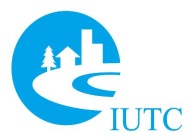 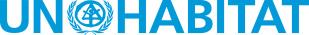 341-6 Saengtaegongwon-gil, Bukbang-myeon, Hongcheon-gun,                                                                                                                                            Gangwon Province 250884, Republic of KoreaTel:+82-33-248-6584 / E-mail:bluesky1130@daum.net / Homepage:http://iutc.gwd.go.krNote: Please be sure to type in the form in English alphabets, not in hand-writing as this won’t be accepted. Double click () and select “checked” in order to choose your option. The words "NIL" or "N/A" should be used where applicable. Do not leave any space blank. TITLE OF COURSE:   Urban Resilience & Environmental Sustainability 2021TITLE OF COURSE:   Urban Resilience & Environmental Sustainability 2021TITLE OF COURSE:   Urban Resilience & Environmental Sustainability 2021TITLE OF COURSE:   Urban Resilience & Environmental Sustainability 2021TITLE OF COURSE:   Urban Resilience & Environmental Sustainability 2021TITLE OF COURSE:   Urban Resilience & Environmental Sustainability 2021TITLE OF COURSE:   Urban Resilience & Environmental Sustainability 2021TITLE OF COURSE:   Urban Resilience & Environmental Sustainability 2021TITLE OF COURSE:   Urban Resilience & Environmental Sustainability 2021TITLE OF COURSE:   Urban Resilience & Environmental Sustainability 2021TITLE OF COURSE:   Urban Resilience & Environmental Sustainability 2021TITLE OF COURSE:   Urban Resilience & Environmental Sustainability 2021TITLE OF COURSE:   Urban Resilience & Environmental Sustainability 2021TITLE OF COURSE:   Urban Resilience & Environmental Sustainability 2021TITLE OF COURSE:   Urban Resilience & Environmental Sustainability 2021TITLE OF COURSE:   Urban Resilience & Environmental Sustainability 2021TITLE OF COURSE:   Urban Resilience & Environmental Sustainability 2021TITLE OF COURSE:   Urban Resilience & Environmental Sustainability 2021TITLE OF COURSE:   Urban Resilience & Environmental Sustainability 2021TITLE OF COURSE:   Urban Resilience & Environmental Sustainability 2021TITLE OF COURSE:   Urban Resilience & Environmental Sustainability 2021TITLE OF COURSE:   Urban Resilience & Environmental Sustainability 2021TITLE OF COURSE:   Urban Resilience & Environmental Sustainability 2021TITLE OF COURSE:   Urban Resilience & Environmental Sustainability 2021TITLE OF COURSE:   Urban Resilience & Environmental Sustainability 2021TITLE OF COURSE:   Urban Resilience & Environmental Sustainability 2021TITLE OF COURSE:   Urban Resilience & Environmental Sustainability 2021TITLE OF COURSE:   Urban Resilience & Environmental Sustainability 2021TITLE OF COURSE:   Urban Resilience & Environmental Sustainability 2021TITLE OF COURSE:   Urban Resilience & Environmental Sustainability 2021TITLE OF COURSE:   Urban Resilience & Environmental Sustainability 2021TITLE OF COURSE:   Urban Resilience & Environmental Sustainability 2021TITLE OF COURSE:   Urban Resilience & Environmental Sustainability 2021TITLE OF COURSE:   Urban Resilience & Environmental Sustainability 2021TITLE OF COURSE:   Urban Resilience & Environmental Sustainability 2021TITLE OF COURSE:   Urban Resilience & Environmental Sustainability 2021TITLE OF COURSE:   Urban Resilience & Environmental Sustainability 2021TITLE OF COURSE:   Urban Resilience & Environmental Sustainability 2021TITLE OF COURSE:   Urban Resilience & Environmental Sustainability 2021TITLE OF COURSE:   Urban Resilience & Environmental Sustainability 2021TITLE OF COURSE:   Urban Resilience & Environmental Sustainability 2021TITLE OF COURSE:   Urban Resilience & Environmental Sustainability 2021TITLE OF COURSE:   Urban Resilience & Environmental Sustainability 2021TITLE OF COURSE:   Urban Resilience & Environmental Sustainability 2021TITLE OF COURSE:   Urban Resilience & Environmental Sustainability 2021TITLE OF COURSE:   Urban Resilience & Environmental Sustainability 2021TITLE OF COURSE:   Urban Resilience & Environmental Sustainability 2021TITLE OF COURSE:   Urban Resilience & Environmental Sustainability 2021TITLE OF COURSE:   Urban Resilience & Environmental Sustainability 2021TITLE OF COURSE:   Urban Resilience & Environmental Sustainability 2021TITLE OF COURSE:   Urban Resilience & Environmental Sustainability 2021I. personal dataI. personal dataI. personal dataI. personal dataI. personal dataI. personal dataI. personal dataI. personal dataI. personal dataI. personal dataI. personal dataI. personal dataI. personal dataI. personal dataI. personal dataI. personal dataI. personal dataI. personal dataI. personal dataI. personal dataI. personal dataI. personal dataI. personal dataI. personal dataI. personal dataI. personal dataI. personal dataI. personal dataI. personal dataI. personal dataI. personal dataI. personal dataI. personal dataI. personal dataI. personal dataI. personal dataI. personal dataI. personal dataI. personal dataI. personal dataI. personal dataI. personal dataI. personal dataI. personal dataI. personal dataI. personal dataI. personal dataI. personal dataI. personal dataI. personal dataI. personal dataFirst NameFirst NameFirst Name(Example) Yeonghoon(Example) Yeonghoon(Example) Yeonghoon(Example) Yeonghoon(Example) Yeonghoon(Example) Yeonghoon(Example) Yeonghoon(Example) Yeonghoon(Example) Yeonghoon(Example) Yeonghoon(Example) Yeonghoon(Example) Yeonghoon(Example) Yeonghoon(Example) Yeonghoon(Example) Yeonghoon(Example) Yeonghoon(Example) Yeonghoon(Example) YeonghoonMiddle nameMiddle nameMiddle nameMiddle nameMiddle nameMiddle nameMiddle nameMiddle nameLast nameLast nameLast nameLast nameLast nameKimKimKimKimKimKimKimKimKimDate of Birth (yyyy.mm.dd)Date of Birth (yyyy.mm.dd)Date of Birth (yyyy.mm.dd)Date of Birth (yyyy.mm.dd)Date of Birth (yyyy.mm.dd)Date of Birth (yyyy.mm.dd)Date of Birth (yyyy.mm.dd)Date of Birth (yyyy.mm.dd)Date of Birth (yyyy.mm.dd)Date of Birth (yyyy.mm.dd)Date of Birth (yyyy.mm.dd)Date of Birth (yyyy.mm.dd)2010.01.012010.01.012010.01.012010.01.012010.01.012010.01.012010.01.012010.01.012010.01.012010.01.012010.01.012010.01.012010.01.01Sex (M/F)Sex (M/F)Sex (M/F)Sex (M/F)Sex (M/F)Sex (M/F)Sex (M/F)Sex (M/F)M / FM / FM / FM / FM / FM / FM / FM / FM / FM / FM / FM / FM / FM / FM / FM / FM / FM / FNationalityNationalityNationalityNationalityNationalityNationalityRepublic of KoreaRepublic of KoreaRepublic of KoreaRepublic of KoreaRepublic of KoreaRepublic of KoreaRepublic of KoreaRepublic of KoreaRepublic of KoreaRepublic of KoreaRepublic of KoreaRepublic of KoreaRepublic of KoreaRepublic of KoreaRepublic of KoreaRepublic of KoreaRepublic of KoreaRepublic of KoreaRepublic of KoreaRepublic of KoreaRepublic of KoreaRepublic of KoreaRepublic of KoreaRepublic of KoreaRepublic of KoreaRepublic of KoreaRepublic of KoreaRepublic of KoreaRepublic of KoreaRepublic of KoreaRepublic of KoreaRepublic of KoreaRepublic of KoreaRepublic of KoreaRepublic of KoreaRepublic of KoreaRepublic of KoreaRepublic of KoreaRepublic of KoreaRepublic of KoreaRepublic of KoreaRepublic of KoreaRepublic of KoreaRepublic of KoreaHome AddressHome AddressHome AddressHome AddressHome AddressHome AddressCityHongcheonHongcheonHongcheonHongcheonHongcheonHongcheonHongcheonHongcheonHongcheonHongcheonHongcheonHongcheonHongcheonHongcheonHongcheonHongcheonHongcheonHongcheonHongcheonHongcheonHongcheonHongcheonHongcheonHongcheonPostal CodePostal CodePostal CodePostal CodePostal CodePostal CodePostal CodePostal CodePostal Code24431244312443124431244312443124431CountryCountryCountryCountryROKROKROKROKROKROKPhone+82+82+82+82+82+82+82+82+8233333333332486584248658424865842486584248658424865842486584248658424865842486584FaxFaxFaxFaxFaxFaxFaxFaxFax+82+82+82+82+82+82+8233333333333333248658424865842486584Phonecountry codecountry codecountry codecountry codecountry codecountry codecountry codecountry codecountry codearea codearea codearea codearea codearea codenumbernumbernumbernumbernumbernumbernumbernumbernumbernumberFaxFaxFaxFaxFaxFaxFaxFaxFaxcountry codecountry codecountry codecountry codecountry codecountry codecountry codearea codearea codearea codearea codearea codearea codearea codeNumberNumberNumberMobile+++++++++E-mail AddressE-mail AddressE-mail AddressE-mail AddressE-mail AddressE-mail AddressE-mail AddressE-mail AddressE-mail AddressSNS AccountSNS AccountSNS AccountSNS AccountSNS AccountSNS AccountSNS AccountPlease check:  Facebook (    ), Skype ( ), Whatsapp (    ), Line (    ),  Others (                              )ID to contact: Please check:  Facebook (    ), Skype ( ), Whatsapp (    ), Line (    ),  Others (                              )ID to contact: Please check:  Facebook (    ), Skype ( ), Whatsapp (    ), Line (    ),  Others (                              )ID to contact: Please check:  Facebook (    ), Skype ( ), Whatsapp (    ), Line (    ),  Others (                              )ID to contact: Please check:  Facebook (    ), Skype ( ), Whatsapp (    ), Line (    ),  Others (                              )ID to contact: Please check:  Facebook (    ), Skype ( ), Whatsapp (    ), Line (    ),  Others (                              )ID to contact: Please check:  Facebook (    ), Skype ( ), Whatsapp (    ), Line (    ),  Others (                              )ID to contact: Please check:  Facebook (    ), Skype ( ), Whatsapp (    ), Line (    ),  Others (                              )ID to contact: Please check:  Facebook (    ), Skype ( ), Whatsapp (    ), Line (    ),  Others (                              )ID to contact: Please check:  Facebook (    ), Skype ( ), Whatsapp (    ), Line (    ),  Others (                              )ID to contact: Please check:  Facebook (    ), Skype ( ), Whatsapp (    ), Line (    ),  Others (                              )ID to contact: Please check:  Facebook (    ), Skype ( ), Whatsapp (    ), Line (    ),  Others (                              )ID to contact: Please check:  Facebook (    ), Skype ( ), Whatsapp (    ), Line (    ),  Others (                              )ID to contact: Please check:  Facebook (    ), Skype ( ), Whatsapp (    ), Line (    ),  Others (                              )ID to contact: Please check:  Facebook (    ), Skype ( ), Whatsapp (    ), Line (    ),  Others (                              )ID to contact: Please check:  Facebook (    ), Skype ( ), Whatsapp (    ), Line (    ),  Others (                              )ID to contact: Please check:  Facebook (    ), Skype ( ), Whatsapp (    ), Line (    ),  Others (                              )ID to contact: Please check:  Facebook (    ), Skype ( ), Whatsapp (    ), Line (    ),  Others (                              )ID to contact: Please check:  Facebook (    ), Skype ( ), Whatsapp (    ), Line (    ),  Others (                              )ID to contact: Please check:  Facebook (    ), Skype ( ), Whatsapp (    ), Line (    ),  Others (                              )ID to contact: Please check:  Facebook (    ), Skype ( ), Whatsapp (    ), Line (    ),  Others (                              )ID to contact: Please check:  Facebook (    ), Skype ( ), Whatsapp (    ), Line (    ),  Others (                              )ID to contact: Please check:  Facebook (    ), Skype ( ), Whatsapp (    ), Line (    ),  Others (                              )ID to contact: Please check:  Facebook (    ), Skype ( ), Whatsapp (    ), Line (    ),  Others (                              )ID to contact: Please check:  Facebook (    ), Skype ( ), Whatsapp (    ), Line (    ),  Others (                              )ID to contact: Please check:  Facebook (    ), Skype ( ), Whatsapp (    ), Line (    ),  Others (                              )ID to contact: Please check:  Facebook (    ), Skype ( ), Whatsapp (    ), Line (    ),  Others (                              )ID to contact: Please check:  Facebook (    ), Skype ( ), Whatsapp (    ), Line (    ),  Others (                              )ID to contact: Please check:  Facebook (    ), Skype ( ), Whatsapp (    ), Line (    ),  Others (                              )ID to contact: Please check:  Facebook (    ), Skype ( ), Whatsapp (    ), Line (    ),  Others (                              )ID to contact: Please check:  Facebook (    ), Skype ( ), Whatsapp (    ), Line (    ),  Others (                              )ID to contact: Please check:  Facebook (    ), Skype ( ), Whatsapp (    ), Line (    ),  Others (                              )ID to contact: Please check:  Facebook (    ), Skype ( ), Whatsapp (    ), Line (    ),  Others (                              )ID to contact: Please check:  Facebook (    ), Skype ( ), Whatsapp (    ), Line (    ),  Others (                              )ID to contact: Please check:  Facebook (    ), Skype ( ), Whatsapp (    ), Line (    ),  Others (                              )ID to contact: Please check:  Facebook (    ), Skype ( ), Whatsapp (    ), Line (    ),  Others (                              )ID to contact: Please check:  Facebook (    ), Skype ( ), Whatsapp (    ), Line (    ),  Others (                              )ID to contact: Please check:  Facebook (    ), Skype ( ), Whatsapp (    ), Line (    ),  Others (                              )ID to contact: Please check:  Facebook (    ), Skype ( ), Whatsapp (    ), Line (    ),  Others (                              )ID to contact: Please check:  Facebook (    ), Skype ( ), Whatsapp (    ), Line (    ),  Others (                              )ID to contact: Please check:  Facebook (    ), Skype ( ), Whatsapp (    ), Line (    ),  Others (                              )ID to contact: Please check:  Facebook (    ), Skype ( ), Whatsapp (    ), Line (    ),  Others (                              )ID to contact: Please check:  Facebook (    ), Skype ( ), Whatsapp (    ), Line (    ),  Others (                              )ID to contact: Please check:  Facebook (    ), Skype ( ), Whatsapp (    ), Line (    ),  Others (                              )ID to contact: II. employment and Education II. employment and Education II. employment and Education II. employment and Education II. employment and Education II. employment and Education II. employment and Education II. employment and Education II. employment and Education II. employment and Education II. employment and Education II. employment and Education II. employment and Education II. employment and Education II. employment and Education II. employment and Education II. employment and Education II. employment and Education II. employment and Education II. employment and Education II. employment and Education II. employment and Education II. employment and Education II. employment and Education II. employment and Education II. employment and Education II. employment and Education II. employment and Education II. employment and Education II. employment and Education II. employment and Education II. employment and Education II. employment and Education II. employment and Education II. employment and Education II. employment and Education II. employment and Education II. employment and Education II. employment and Education II. employment and Education II. employment and Education II. employment and Education II. employment and Education II. employment and Education II. employment and Education II. employment and Education II. employment and Education II. employment and Education II. employment and Education II. employment and Education II. employment and Education Present Position/TitlePresent Position/TitlePresent Position/TitlePresent Position/TitlePresent Position/TitlePresent Position/TitlePresent Position/TitlePresent Position/TitlePresent Position/TitlePresent Position/TitlePresent Position/TitleDepartment or DivisionDepartment or DivisionDepartment or DivisionDepartment or DivisionDepartment or DivisionDepartment or DivisionDepartment or DivisionDepartment or DivisionDepartment or DivisionDepartment or DivisionDepartment or DivisionName of OrganizationName of OrganizationName of OrganizationName of OrganizationName of OrganizationName of OrganizationName of OrganizationName of OrganizationName of OrganizationName of OrganizationName of OrganizationAddress Address CityCityCityCountryCountryPhonePhonePhonePhone+++++++++FaxFaxFaxFaxFaxFaxFax++++++PhonePhonePhonePhonecountry codecountry codecountry codecountry codecountry codecountry codecountry codecountry codecountry codearea codearea codearea codearea codearea codearea codeNumberNumberNumberNumberNumberNumberNumberNumberNumberNumberNumberNumberFaxFaxFaxFaxFaxFaxFaxCountry codeCountry codeCountry codeCountry codeCountry codeCountry codearea codearea codearea codeNumberNumberNumberNumberType of OrganizationType of OrganizationType of OrganizationType of OrganizationType of OrganizationType of OrganizationType of OrganizationType of OrganizationType of Organization  Governmental/Public    Governmental/Public    Governmental/Public    Governmental/Public    Governmental/Public    Governmental/Public    Governmental/Public    Governmental/Public    Governmental/Public    Governmental/Public    Governmental/Public    Governmental/Public    Governmental/Public    Governmental/Public   UN Agency  UN Agency  UN Agency  UN Agency  UN Agency  UN Agency  UN Agency  International International International International International International International International International InternationalPrivatePrivatePrivatePrivatePrivate other other otherTerm of Employment from (dd/mm/yyyy)Term of Employment from (dd/mm/yyyy)Term of Employment from (dd/mm/yyyy)Term of Employment from (dd/mm/yyyy)Term of Employment from (dd/mm/yyyy)Term of Employment from (dd/mm/yyyy)Term of Employment from (dd/mm/yyyy)Term of Employment from (dd/mm/yyyy)Term of Employment from (dd/mm/yyyy)Term of Employment from (dd/mm/yyyy)Term of Employment from (dd/mm/yyyy)Term of Employment from (dd/mm/yyyy)Term of Employment from (dd/mm/yyyy)Term of Employment from (dd/mm/yyyy)Term of Employment from (dd/mm/yyyy)Term of Employment from (dd/mm/yyyy)Term of Employment from (dd/mm/yyyy)to presentto presentto presentto presentto presentto presentto presentto presentto presentto presentto presentto presentto presentto presentto presentto presentto presentto presentto presentto presentto presentPlease describe your present designation/duties below (Please describe in detail) :Please describe your present designation/duties below (Please describe in detail) :Please describe your present designation/duties below (Please describe in detail) :Please describe your present designation/duties below (Please describe in detail) :Please describe your present designation/duties below (Please describe in detail) :Please describe your present designation/duties below (Please describe in detail) :Please describe your present designation/duties below (Please describe in detail) :Please describe your present designation/duties below (Please describe in detail) :Please describe your present designation/duties below (Please describe in detail) :Please describe your present designation/duties below (Please describe in detail) :Please describe your present designation/duties below (Please describe in detail) :Please describe your present designation/duties below (Please describe in detail) :Please describe your present designation/duties below (Please describe in detail) :Please describe your present designation/duties below (Please describe in detail) :Please describe your present designation/duties below (Please describe in detail) :Please describe your present designation/duties below (Please describe in detail) :Please describe your present designation/duties below (Please describe in detail) :Please describe your present designation/duties below (Please describe in detail) :Please describe your present designation/duties below (Please describe in detail) :Please describe your present designation/duties below (Please describe in detail) :Please describe your present designation/duties below (Please describe in detail) :Please describe your present designation/duties below (Please describe in detail) :Please describe your present designation/duties below (Please describe in detail) :Please describe your present designation/duties below (Please describe in detail) :Please describe your present designation/duties below (Please describe in detail) :Please describe your present designation/duties below (Please describe in detail) :Please describe your present designation/duties below (Please describe in detail) :Please describe your present designation/duties below (Please describe in detail) :Please describe your present designation/duties below (Please describe in detail) :Please describe your present designation/duties below (Please describe in detail) :Please describe your present designation/duties below (Please describe in detail) :Please describe your present designation/duties below (Please describe in detail) :Please describe your present designation/duties below (Please describe in detail) :Please describe your present designation/duties below (Please describe in detail) :Please describe your present designation/duties below (Please describe in detail) :Please describe your present designation/duties below (Please describe in detail) :Please describe your present designation/duties below (Please describe in detail) :Please describe your present designation/duties below (Please describe in detail) :Please describe your present designation/duties below (Please describe in detail) :Please describe your present designation/duties below (Please describe in detail) :Please describe your present designation/duties below (Please describe in detail) :Please describe your present designation/duties below (Please describe in detail) :Please describe your present designation/duties below (Please describe in detail) :Please describe your present designation/duties below (Please describe in detail) :Please describe your present designation/duties below (Please describe in detail) :Please describe your present designation/duties below (Please describe in detail) :Please describe your present designation/duties below (Please describe in detail) :Please describe your present designation/duties below (Please describe in detail) :Please describe your present designation/duties below (Please describe in detail) :Please describe your present designation/duties below (Please describe in detail) :Please describe your present designation/duties below (Please describe in detail) :Career over the past 5 yearsCareer over the past 5 yearsCareer over the past 5 yearsCareer over the past 5 yearsCareer over the past 5 yearsCareer over the past 5 yearsCareer over the past 5 yearsCareer over the past 5 yearsCareer over the past 5 yearsCareer over the past 5 yearsCareer over the past 5 yearsCareer over the past 5 yearsCareer over the past 5 yearsCareer over the past 5 yearsCareer over the past 5 yearsCareer over the past 5 yearsCareer over the past 5 yearsCareer over the past 5 yearsCareer over the past 5 yearsCareer over the past 5 yearsCareer over the past 5 yearsCareer over the past 5 yearsCareer over the past 5 yearsCareer over the past 5 yearsCareer over the past 5 yearsCareer over the past 5 yearsCareer over the past 5 yearsCareer over the past 5 yearsCareer over the past 5 yearsCareer over the past 5 yearsCareer over the past 5 yearsCareer over the past 5 yearsCareer over the past 5 yearsCareer over the past 5 yearsCareer over the past 5 yearsCareer over the past 5 yearsCareer over the past 5 yearsCareer over the past 5 yearsCareer over the past 5 yearsCareer over the past 5 yearsCareer over the past 5 yearsCareer over the past 5 yearsCareer over the past 5 yearsCareer over the past 5 yearsCareer over the past 5 yearsCareer over the past 5 yearsCareer over the past 5 yearsCareer over the past 5 yearsCareer over the past 5 yearsCareer over the past 5 yearsCareer over the past 5 yearsName of OrganizationName of OrganizationName of OrganizationName of OrganizationName of OrganizationName of OrganizationName of OrganizationName of OrganizationName of OrganizationName of OrganizationName of OrganizationName of OrganizationName of OrganizationName of OrganizationName of OrganizationName of OrganizationName of OrganizationName of OrganizationfromfromfromfromfromfromtototototototoPosition/Responsibilities (Please describe in detail)Position/Responsibilities (Please describe in detail)Position/Responsibilities (Please describe in detail)Position/Responsibilities (Please describe in detail)Position/Responsibilities (Please describe in detail)Position/Responsibilities (Please describe in detail)Position/Responsibilities (Please describe in detail)Position/Responsibilities (Please describe in detail)Position/Responsibilities (Please describe in detail)Position/Responsibilities (Please describe in detail)Position/Responsibilities (Please describe in detail)Position/Responsibilities (Please describe in detail)Position/Responsibilities (Please describe in detail)Position/Responsibilities (Please describe in detail)Position/Responsibilities (Please describe in detail)Position/Responsibilities (Please describe in detail)Position/Responsibilities (Please describe in detail)Position/Responsibilities (Please describe in detail)Position/Responsibilities (Please describe in detail)Position/Responsibilities (Please describe in detail)Name of OrganizationName of OrganizationName of OrganizationName of OrganizationName of OrganizationName of OrganizationName of OrganizationName of OrganizationName of OrganizationName of OrganizationName of OrganizationName of OrganizationName of OrganizationName of OrganizationName of OrganizationName of OrganizationName of OrganizationName of Organizationmonth/yearmonth/yearmonth/yearmonth/yearmonth/yearmonth/yearmonth/yearmonth/yearmonth/yearmonth/yearmonth/yearmonth/yearmonth/yearPosition/Responsibilities (Please describe in detail)Position/Responsibilities (Please describe in detail)Position/Responsibilities (Please describe in detail)Position/Responsibilities (Please describe in detail)Position/Responsibilities (Please describe in detail)Position/Responsibilities (Please describe in detail)Position/Responsibilities (Please describe in detail)Position/Responsibilities (Please describe in detail)Position/Responsibilities (Please describe in detail)Position/Responsibilities (Please describe in detail)Position/Responsibilities (Please describe in detail)Position/Responsibilities (Please describe in detail)Position/Responsibilities (Please describe in detail)Position/Responsibilities (Please describe in detail)Position/Responsibilities (Please describe in detail)Position/Responsibilities (Please describe in detail)Position/Responsibilities (Please describe in detail)Position/Responsibilities (Please describe in detail)Position/Responsibilities (Please describe in detail)Position/Responsibilities (Please describe in detail)Education and Training Education and Training Education and Training Education and Training Education and Training Education and Training Education and Training Education and Training Education and Training Education and Training Education and Training Education and Training Education and Training Education and Training Education and Training Education and Training Education and Training Education and Training Education and Training Education and Training Education and Training Education and Training Education and Training Education and Training Education and Training Education and Training Education and Training Education and Training Education and Training Education and Training Education and Training Education and Training Education and Training Education and Training Education and Training Education and Training Education and Training Education and Training Education and Training Education and Training Education and Training Education and Training Education and Training Education and Training Education and Training Education and Training Education and Training Education and Training Education and Training Education and Training Education and Training Name of InstitutionName of InstitutionName of InstitutionName of InstitutionName of InstitutionName of InstitutionName of InstitutionName of InstitutionName of InstitutionName of InstitutionName of InstitutionName of InstitutionName of InstitutionName of InstitutionName of InstitutionName of InstitutionName of InstitutionName of InstitutionfromfromfromfromfromfromtototototototoField of Study and DegreeField of Study and DegreeField of Study and DegreeField of Study and DegreeField of Study and DegreeField of Study and DegreeField of Study and DegreeField of Study and DegreeField of Study and DegreeField of Study and DegreeField of Study and DegreeField of Study and DegreeField of Study and DegreeField of Study and DegreeField of Study and DegreeField of Study and DegreeField of Study and DegreeField of Study and DegreeField of Study and DegreeField of Study and DegreeName of InstitutionName of InstitutionName of InstitutionName of InstitutionName of InstitutionName of InstitutionName of InstitutionName of InstitutionName of InstitutionName of InstitutionName of InstitutionName of InstitutionName of InstitutionName of InstitutionName of InstitutionName of InstitutionName of InstitutionName of Institutionmonth/yearmonth/yearmonth/yearmonth/yearmonth/yearmonth/yearmonth/yearmonth/yearmonth/yearmonth/yearmonth/yearmonth/yearmonth/yearField of Study and DegreeField of Study and DegreeField of Study and DegreeField of Study and DegreeField of Study and DegreeField of Study and DegreeField of Study and DegreeField of Study and DegreeField of Study and DegreeField of Study and DegreeField of Study and DegreeField of Study and DegreeField of Study and DegreeField of Study and DegreeField of Study and DegreeField of Study and DegreeField of Study and DegreeField of Study and DegreeField of Study and DegreeField of Study and DegreeApplication times you applied for IUTC courses : (     ) timesApplication times you applied for IUTC courses : (     ) timesApplication times you applied for IUTC courses : (     ) timesApplication times you applied for IUTC courses : (     ) timesApplication times you applied for IUTC courses : (     ) timesApplication times you applied for IUTC courses : (     ) timesApplication times you applied for IUTC courses : (     ) timesApplication times you applied for IUTC courses : (     ) timesApplication times you applied for IUTC courses : (     ) timesApplication times you applied for IUTC courses : (     ) timesApplication times you applied for IUTC courses : (     ) timesApplication times you applied for IUTC courses : (     ) timesApplication times you applied for IUTC courses : (     ) timesApplication times you applied for IUTC courses : (     ) timesApplication times you applied for IUTC courses : (     ) timesApplication times you applied for IUTC courses : (     ) timesApplication times you applied for IUTC courses : (     ) timesApplication times you applied for IUTC courses : (     ) timesApplication times you applied for IUTC courses : (     ) timesApplication times you applied for IUTC courses : (     ) timesApplication times you applied for IUTC courses : (     ) timesApplication times you applied for IUTC courses : (     ) timesApplication times you applied for IUTC courses : (     ) timesApplication times you applied for IUTC courses : (     ) timesApplication times you applied for IUTC courses : (     ) timesApplication times you applied for IUTC courses : (     ) timesApplication times you applied for IUTC courses : (     ) timesApplication times you applied for IUTC courses : (     ) timesApplication times you applied for IUTC courses : (     ) timesApplication times you applied for IUTC courses : (     ) timesApplication times you applied for IUTC courses : (     ) timesHow many times you attended IUTC courses : (     ) timesHow many times you attended IUTC courses : (     ) timesHow many times you attended IUTC courses : (     ) timesHow many times you attended IUTC courses : (     ) timesHow many times you attended IUTC courses : (     ) timesHow many times you attended IUTC courses : (     ) timesHow many times you attended IUTC courses : (     ) timesHow many times you attended IUTC courses : (     ) timesHow many times you attended IUTC courses : (     ) timesHow many times you attended IUTC courses : (     ) timesHow many times you attended IUTC courses : (     ) timesHow many times you attended IUTC courses : (     ) timesHow many times you attended IUTC courses : (     ) timesHow many times you attended IUTC courses : (     ) timesHow many times you attended IUTC courses : (     ) timesHow many times you attended IUTC courses : (     ) timesHow many times you attended IUTC courses : (     ) timesHow many times you attended IUTC courses : (     ) timesHow many times you attended IUTC courses : (     ) timesHow many times you attended IUTC courses : (     ) timesFormer Training Attendance in IUTC or KOREA (if any):Former Training Attendance in IUTC or KOREA (if any):Former Training Attendance in IUTC or KOREA (if any):Former Training Attendance in IUTC or KOREA (if any):Former Training Attendance in IUTC or KOREA (if any):Former Training Attendance in IUTC or KOREA (if any):Former Training Attendance in IUTC or KOREA (if any):Former Training Attendance in IUTC or KOREA (if any):Former Training Attendance in IUTC or KOREA (if any):Former Training Attendance in IUTC or KOREA (if any):Former Training Attendance in IUTC or KOREA (if any):Former Training Attendance in IUTC or KOREA (if any):Former Training Attendance in IUTC or KOREA (if any):Former Training Attendance in IUTC or KOREA (if any):Former Training Attendance in IUTC or KOREA (if any):Former Training Attendance in IUTC or KOREA (if any):Former Training Attendance in IUTC or KOREA (if any):Former Training Attendance in IUTC or KOREA (if any):Former Training Attendance in IUTC or KOREA (if any):Former Training Attendance in IUTC or KOREA (if any):Former Training Attendance in IUTC or KOREA (if any):Former Training Attendance in IUTC or KOREA (if any):Former Training Attendance in IUTC or KOREA (if any):Former Training Attendance in IUTC or KOREA (if any):Former Training Attendance in IUTC or KOREA (if any):Former Training Attendance in IUTC or KOREA (if any):Former Training Attendance in IUTC or KOREA (if any):Former Training Attendance in IUTC or KOREA (if any):Former Training Attendance in IUTC or KOREA (if any):Former Training Attendance in IUTC or KOREA (if any):Former Training Attendance in IUTC or KOREA (if any):YES                 NO  YES                 NO  YES                 NO  YES                 NO  YES                 NO  YES                 NO  YES                 NO  YES                 NO  YES                 NO  YES                 NO  YES                 NO  YES                 NO  YES                 NO  YES                 NO  YES                 NO  YES                 NO  YES                 NO  YES                 NO  YES                 NO  YES                 NO  ProgramProgramProgramProgramProgramPeriod Period Period Period Period Ex) 2015.1.2 ~1.10Ex) 2015.1.2 ~1.10Ex) 2015.1.2 ~1.10Ex) 2015.1.2 ~1.10Ex) 2015.1.2 ~1.10Ex) 2015.1.2 ~1.10Ex) 2015.1.2 ~1.10Ex) 2015.1.2 ~1.10Ex) 2015.1.2 ~1.10OrganizationOrganizationOrganizationOrganizationOrganizationPeriod Period Period Period Period yyyy.mm.ddyyyy.mm.ddyyyy.mm.ddyyyy.mm.ddyyyy.mm.ddyyyy.mm.ddyyyy.mm.ddyyyy.mm.ddyyyy.mm.ddyyyy.mm.ddyyyy.mm.ddyyyy.mm.ddyyyy.mm.ddyyyy.mm.ddyyyy.mm.dd* Please introduce any activities or projects you implemented as a follow-up after training at the IUTC. This applies only to 
the person who had previously attended the IUTC training course. If possible, please submit this in a separate file.* Please introduce any activities or projects you implemented as a follow-up after training at the IUTC. This applies only to 
the person who had previously attended the IUTC training course. If possible, please submit this in a separate file.* Please introduce any activities or projects you implemented as a follow-up after training at the IUTC. This applies only to 
the person who had previously attended the IUTC training course. If possible, please submit this in a separate file.* Please introduce any activities or projects you implemented as a follow-up after training at the IUTC. This applies only to 
the person who had previously attended the IUTC training course. If possible, please submit this in a separate file.* Please introduce any activities or projects you implemented as a follow-up after training at the IUTC. This applies only to 
the person who had previously attended the IUTC training course. If possible, please submit this in a separate file.* Please introduce any activities or projects you implemented as a follow-up after training at the IUTC. This applies only to 
the person who had previously attended the IUTC training course. If possible, please submit this in a separate file.* Please introduce any activities or projects you implemented as a follow-up after training at the IUTC. This applies only to 
the person who had previously attended the IUTC training course. If possible, please submit this in a separate file.* Please introduce any activities or projects you implemented as a follow-up after training at the IUTC. This applies only to 
the person who had previously attended the IUTC training course. If possible, please submit this in a separate file.* Please introduce any activities or projects you implemented as a follow-up after training at the IUTC. This applies only to 
the person who had previously attended the IUTC training course. If possible, please submit this in a separate file.* Please introduce any activities or projects you implemented as a follow-up after training at the IUTC. This applies only to 
the person who had previously attended the IUTC training course. If possible, please submit this in a separate file.* Please introduce any activities or projects you implemented as a follow-up after training at the IUTC. This applies only to 
the person who had previously attended the IUTC training course. If possible, please submit this in a separate file.* Please introduce any activities or projects you implemented as a follow-up after training at the IUTC. This applies only to 
the person who had previously attended the IUTC training course. If possible, please submit this in a separate file.* Please introduce any activities or projects you implemented as a follow-up after training at the IUTC. This applies only to 
the person who had previously attended the IUTC training course. If possible, please submit this in a separate file.* Please introduce any activities or projects you implemented as a follow-up after training at the IUTC. This applies only to 
the person who had previously attended the IUTC training course. If possible, please submit this in a separate file.* Please introduce any activities or projects you implemented as a follow-up after training at the IUTC. This applies only to 
the person who had previously attended the IUTC training course. If possible, please submit this in a separate file.* Please introduce any activities or projects you implemented as a follow-up after training at the IUTC. This applies only to 
the person who had previously attended the IUTC training course. If possible, please submit this in a separate file.* Please introduce any activities or projects you implemented as a follow-up after training at the IUTC. This applies only to 
the person who had previously attended the IUTC training course. If possible, please submit this in a separate file.* Please introduce any activities or projects you implemented as a follow-up after training at the IUTC. This applies only to 
the person who had previously attended the IUTC training course. If possible, please submit this in a separate file.* Please introduce any activities or projects you implemented as a follow-up after training at the IUTC. This applies only to 
the person who had previously attended the IUTC training course. If possible, please submit this in a separate file.* Please introduce any activities or projects you implemented as a follow-up after training at the IUTC. This applies only to 
the person who had previously attended the IUTC training course. If possible, please submit this in a separate file.* Please introduce any activities or projects you implemented as a follow-up after training at the IUTC. This applies only to 
the person who had previously attended the IUTC training course. If possible, please submit this in a separate file.* Please introduce any activities or projects you implemented as a follow-up after training at the IUTC. This applies only to 
the person who had previously attended the IUTC training course. If possible, please submit this in a separate file.* Please introduce any activities or projects you implemented as a follow-up after training at the IUTC. This applies only to 
the person who had previously attended the IUTC training course. If possible, please submit this in a separate file.* Please introduce any activities or projects you implemented as a follow-up after training at the IUTC. This applies only to 
the person who had previously attended the IUTC training course. If possible, please submit this in a separate file.* Please introduce any activities or projects you implemented as a follow-up after training at the IUTC. This applies only to 
the person who had previously attended the IUTC training course. If possible, please submit this in a separate file.* Please introduce any activities or projects you implemented as a follow-up after training at the IUTC. This applies only to 
the person who had previously attended the IUTC training course. If possible, please submit this in a separate file.* Please introduce any activities or projects you implemented as a follow-up after training at the IUTC. This applies only to 
the person who had previously attended the IUTC training course. If possible, please submit this in a separate file.* Please introduce any activities or projects you implemented as a follow-up after training at the IUTC. This applies only to 
the person who had previously attended the IUTC training course. If possible, please submit this in a separate file.* Please introduce any activities or projects you implemented as a follow-up after training at the IUTC. This applies only to 
the person who had previously attended the IUTC training course. If possible, please submit this in a separate file.* Please introduce any activities or projects you implemented as a follow-up after training at the IUTC. This applies only to 
the person who had previously attended the IUTC training course. If possible, please submit this in a separate file.* Please introduce any activities or projects you implemented as a follow-up after training at the IUTC. This applies only to 
the person who had previously attended the IUTC training course. If possible, please submit this in a separate file.* Please introduce any activities or projects you implemented as a follow-up after training at the IUTC. This applies only to 
the person who had previously attended the IUTC training course. If possible, please submit this in a separate file.* Please introduce any activities or projects you implemented as a follow-up after training at the IUTC. This applies only to 
the person who had previously attended the IUTC training course. If possible, please submit this in a separate file.* Please introduce any activities or projects you implemented as a follow-up after training at the IUTC. This applies only to 
the person who had previously attended the IUTC training course. If possible, please submit this in a separate file.* Please introduce any activities or projects you implemented as a follow-up after training at the IUTC. This applies only to 
the person who had previously attended the IUTC training course. If possible, please submit this in a separate file.* Please introduce any activities or projects you implemented as a follow-up after training at the IUTC. This applies only to 
the person who had previously attended the IUTC training course. If possible, please submit this in a separate file.* Please introduce any activities or projects you implemented as a follow-up after training at the IUTC. This applies only to 
the person who had previously attended the IUTC training course. If possible, please submit this in a separate file.* Please introduce any activities or projects you implemented as a follow-up after training at the IUTC. This applies only to 
the person who had previously attended the IUTC training course. If possible, please submit this in a separate file.* Please introduce any activities or projects you implemented as a follow-up after training at the IUTC. This applies only to 
the person who had previously attended the IUTC training course. If possible, please submit this in a separate file.* Please introduce any activities or projects you implemented as a follow-up after training at the IUTC. This applies only to 
the person who had previously attended the IUTC training course. If possible, please submit this in a separate file.* Please introduce any activities or projects you implemented as a follow-up after training at the IUTC. This applies only to 
the person who had previously attended the IUTC training course. If possible, please submit this in a separate file.* Please introduce any activities or projects you implemented as a follow-up after training at the IUTC. This applies only to 
the person who had previously attended the IUTC training course. If possible, please submit this in a separate file.* Please introduce any activities or projects you implemented as a follow-up after training at the IUTC. This applies only to 
the person who had previously attended the IUTC training course. If possible, please submit this in a separate file.* Please introduce any activities or projects you implemented as a follow-up after training at the IUTC. This applies only to 
the person who had previously attended the IUTC training course. If possible, please submit this in a separate file.* Please introduce any activities or projects you implemented as a follow-up after training at the IUTC. This applies only to 
the person who had previously attended the IUTC training course. If possible, please submit this in a separate file.* Please introduce any activities or projects you implemented as a follow-up after training at the IUTC. This applies only to 
the person who had previously attended the IUTC training course. If possible, please submit this in a separate file.* Please introduce any activities or projects you implemented as a follow-up after training at the IUTC. This applies only to 
the person who had previously attended the IUTC training course. If possible, please submit this in a separate file.* Please introduce any activities or projects you implemented as a follow-up after training at the IUTC. This applies only to 
the person who had previously attended the IUTC training course. If possible, please submit this in a separate file.* Please introduce any activities or projects you implemented as a follow-up after training at the IUTC. This applies only to 
the person who had previously attended the IUTC training course. If possible, please submit this in a separate file.* Please introduce any activities or projects you implemented as a follow-up after training at the IUTC. This applies only to 
the person who had previously attended the IUTC training course. If possible, please submit this in a separate file.* Please introduce any activities or projects you implemented as a follow-up after training at the IUTC. This applies only to 
the person who had previously attended the IUTC training course. If possible, please submit this in a separate file.III. LANGUAGE PROFICIENCY – ENGLISH         Double click () and select “checked” in order to choose your option.III. LANGUAGE PROFICIENCY – ENGLISH         Double click () and select “checked” in order to choose your option.III. LANGUAGE PROFICIENCY – ENGLISH         Double click () and select “checked” in order to choose your option.III. LANGUAGE PROFICIENCY – ENGLISH         Double click () and select “checked” in order to choose your option.III. LANGUAGE PROFICIENCY – ENGLISH         Double click () and select “checked” in order to choose your option.III. LANGUAGE PROFICIENCY – ENGLISH         Double click () and select “checked” in order to choose your option.III. LANGUAGE PROFICIENCY – ENGLISH         Double click () and select “checked” in order to choose your option.III. LANGUAGE PROFICIENCY – ENGLISH         Double click () and select “checked” in order to choose your option.III. LANGUAGE PROFICIENCY – ENGLISH         Double click () and select “checked” in order to choose your option.III. LANGUAGE PROFICIENCY – ENGLISH         Double click () and select “checked” in order to choose your option.III. LANGUAGE PROFICIENCY – ENGLISH         Double click () and select “checked” in order to choose your option.III. LANGUAGE PROFICIENCY – ENGLISH         Double click () and select “checked” in order to choose your option.III. LANGUAGE PROFICIENCY – ENGLISH         Double click () and select “checked” in order to choose your option.III. LANGUAGE PROFICIENCY – ENGLISH         Double click () and select “checked” in order to choose your option.III. LANGUAGE PROFICIENCY – ENGLISH         Double click () and select “checked” in order to choose your option.III. LANGUAGE PROFICIENCY – ENGLISH         Double click () and select “checked” in order to choose your option.III. LANGUAGE PROFICIENCY – ENGLISH         Double click () and select “checked” in order to choose your option.III. LANGUAGE PROFICIENCY – ENGLISH         Double click () and select “checked” in order to choose your option.III. LANGUAGE PROFICIENCY – ENGLISH         Double click () and select “checked” in order to choose your option.III. LANGUAGE PROFICIENCY – ENGLISH         Double click () and select “checked” in order to choose your option.III. LANGUAGE PROFICIENCY – ENGLISH         Double click () and select “checked” in order to choose your option.III. LANGUAGE PROFICIENCY – ENGLISH         Double click () and select “checked” in order to choose your option.III. LANGUAGE PROFICIENCY – ENGLISH         Double click () and select “checked” in order to choose your option.III. LANGUAGE PROFICIENCY – ENGLISH         Double click () and select “checked” in order to choose your option.III. LANGUAGE PROFICIENCY – ENGLISH         Double click () and select “checked” in order to choose your option.III. LANGUAGE PROFICIENCY – ENGLISH         Double click () and select “checked” in order to choose your option.III. LANGUAGE PROFICIENCY – ENGLISH         Double click () and select “checked” in order to choose your option.III. LANGUAGE PROFICIENCY – ENGLISH         Double click () and select “checked” in order to choose your option.III. LANGUAGE PROFICIENCY – ENGLISH         Double click () and select “checked” in order to choose your option.III. LANGUAGE PROFICIENCY – ENGLISH         Double click () and select “checked” in order to choose your option.III. LANGUAGE PROFICIENCY – ENGLISH         Double click () and select “checked” in order to choose your option.III. LANGUAGE PROFICIENCY – ENGLISH         Double click () and select “checked” in order to choose your option.III. LANGUAGE PROFICIENCY – ENGLISH         Double click () and select “checked” in order to choose your option.III. LANGUAGE PROFICIENCY – ENGLISH         Double click () and select “checked” in order to choose your option.III. LANGUAGE PROFICIENCY – ENGLISH         Double click () and select “checked” in order to choose your option.III. LANGUAGE PROFICIENCY – ENGLISH         Double click () and select “checked” in order to choose your option.III. LANGUAGE PROFICIENCY – ENGLISH         Double click () and select “checked” in order to choose your option.III. LANGUAGE PROFICIENCY – ENGLISH         Double click () and select “checked” in order to choose your option.III. LANGUAGE PROFICIENCY – ENGLISH         Double click () and select “checked” in order to choose your option.III. LANGUAGE PROFICIENCY – ENGLISH         Double click () and select “checked” in order to choose your option.III. LANGUAGE PROFICIENCY – ENGLISH         Double click () and select “checked” in order to choose your option.III. LANGUAGE PROFICIENCY – ENGLISH         Double click () and select “checked” in order to choose your option.III. LANGUAGE PROFICIENCY – ENGLISH         Double click () and select “checked” in order to choose your option.III. LANGUAGE PROFICIENCY – ENGLISH         Double click () and select “checked” in order to choose your option.III. LANGUAGE PROFICIENCY – ENGLISH         Double click () and select “checked” in order to choose your option.III. LANGUAGE PROFICIENCY – ENGLISH         Double click () and select “checked” in order to choose your option.III. LANGUAGE PROFICIENCY – ENGLISH         Double click () and select “checked” in order to choose your option.III. LANGUAGE PROFICIENCY – ENGLISH         Double click () and select “checked” in order to choose your option.III. LANGUAGE PROFICIENCY – ENGLISH         Double click () and select “checked” in order to choose your option.III. LANGUAGE PROFICIENCY – ENGLISH         Double click () and select “checked” in order to choose your option.III. LANGUAGE PROFICIENCY – ENGLISH         Double click () and select “checked” in order to choose your option.ExcellentExcellentExcellentExcellentExcellentExcellentGoodGoodGoodGoodGoodGoodFairFairFairFairFairFairFairPoorPoorPoorPoorPoorRemarks Remarks Remarks Remarks Remarks Remarks Remarks Remarks Remarks Remarks Remarks Remarks Remarks Remarks Remarks Remarks Remarks Remarks Remarks Listening Listening Listening Listening Listening Listening Listening Listening SpeakingSpeakingSpeakingSpeakingSpeakingSpeakingSpeakingSpeakingWritingWritingWritingWritingWritingWritingWritingWritingReading Reading Reading Reading Reading Reading Reading Reading Mother TongueMother TongueMother TongueMother TongueMother TongueMother TongueMother TongueMother TongueOther Languages Other Languages Other Languages Other Languages Other Languages Other Languages Other Languages Other Languages In case you speak English as a foreign language, it is required for you to certify your English proficiency. Please indicate any of your English Proficiency Tests if you have any:In case you speak English as a foreign language, it is required for you to certify your English proficiency. Please indicate any of your English Proficiency Tests if you have any:In case you speak English as a foreign language, it is required for you to certify your English proficiency. Please indicate any of your English Proficiency Tests if you have any:In case you speak English as a foreign language, it is required for you to certify your English proficiency. Please indicate any of your English Proficiency Tests if you have any:In case you speak English as a foreign language, it is required for you to certify your English proficiency. Please indicate any of your English Proficiency Tests if you have any:In case you speak English as a foreign language, it is required for you to certify your English proficiency. Please indicate any of your English Proficiency Tests if you have any:In case you speak English as a foreign language, it is required for you to certify your English proficiency. Please indicate any of your English Proficiency Tests if you have any:In case you speak English as a foreign language, it is required for you to certify your English proficiency. Please indicate any of your English Proficiency Tests if you have any:In case you speak English as a foreign language, it is required for you to certify your English proficiency. Please indicate any of your English Proficiency Tests if you have any:In case you speak English as a foreign language, it is required for you to certify your English proficiency. Please indicate any of your English Proficiency Tests if you have any:In case you speak English as a foreign language, it is required for you to certify your English proficiency. Please indicate any of your English Proficiency Tests if you have any:In case you speak English as a foreign language, it is required for you to certify your English proficiency. Please indicate any of your English Proficiency Tests if you have any:In case you speak English as a foreign language, it is required for you to certify your English proficiency. Please indicate any of your English Proficiency Tests if you have any:In case you speak English as a foreign language, it is required for you to certify your English proficiency. Please indicate any of your English Proficiency Tests if you have any:In case you speak English as a foreign language, it is required for you to certify your English proficiency. Please indicate any of your English Proficiency Tests if you have any:In case you speak English as a foreign language, it is required for you to certify your English proficiency. Please indicate any of your English Proficiency Tests if you have any:In case you speak English as a foreign language, it is required for you to certify your English proficiency. Please indicate any of your English Proficiency Tests if you have any:In case you speak English as a foreign language, it is required for you to certify your English proficiency. Please indicate any of your English Proficiency Tests if you have any:In case you speak English as a foreign language, it is required for you to certify your English proficiency. Please indicate any of your English Proficiency Tests if you have any:In case you speak English as a foreign language, it is required for you to certify your English proficiency. Please indicate any of your English Proficiency Tests if you have any:In case you speak English as a foreign language, it is required for you to certify your English proficiency. Please indicate any of your English Proficiency Tests if you have any:In case you speak English as a foreign language, it is required for you to certify your English proficiency. Please indicate any of your English Proficiency Tests if you have any:In case you speak English as a foreign language, it is required for you to certify your English proficiency. Please indicate any of your English Proficiency Tests if you have any:In case you speak English as a foreign language, it is required for you to certify your English proficiency. Please indicate any of your English Proficiency Tests if you have any:In case you speak English as a foreign language, it is required for you to certify your English proficiency. Please indicate any of your English Proficiency Tests if you have any:In case you speak English as a foreign language, it is required for you to certify your English proficiency. Please indicate any of your English Proficiency Tests if you have any:In case you speak English as a foreign language, it is required for you to certify your English proficiency. Please indicate any of your English Proficiency Tests if you have any:In case you speak English as a foreign language, it is required for you to certify your English proficiency. Please indicate any of your English Proficiency Tests if you have any:In case you speak English as a foreign language, it is required for you to certify your English proficiency. Please indicate any of your English Proficiency Tests if you have any:In case you speak English as a foreign language, it is required for you to certify your English proficiency. Please indicate any of your English Proficiency Tests if you have any:In case you speak English as a foreign language, it is required for you to certify your English proficiency. Please indicate any of your English Proficiency Tests if you have any:In case you speak English as a foreign language, it is required for you to certify your English proficiency. Please indicate any of your English Proficiency Tests if you have any:In case you speak English as a foreign language, it is required for you to certify your English proficiency. Please indicate any of your English Proficiency Tests if you have any:In case you speak English as a foreign language, it is required for you to certify your English proficiency. Please indicate any of your English Proficiency Tests if you have any:In case you speak English as a foreign language, it is required for you to certify your English proficiency. Please indicate any of your English Proficiency Tests if you have any:In case you speak English as a foreign language, it is required for you to certify your English proficiency. Please indicate any of your English Proficiency Tests if you have any:In case you speak English as a foreign language, it is required for you to certify your English proficiency. Please indicate any of your English Proficiency Tests if you have any:In case you speak English as a foreign language, it is required for you to certify your English proficiency. Please indicate any of your English Proficiency Tests if you have any:In case you speak English as a foreign language, it is required for you to certify your English proficiency. Please indicate any of your English Proficiency Tests if you have any:In case you speak English as a foreign language, it is required for you to certify your English proficiency. Please indicate any of your English Proficiency Tests if you have any:In case you speak English as a foreign language, it is required for you to certify your English proficiency. Please indicate any of your English Proficiency Tests if you have any:In case you speak English as a foreign language, it is required for you to certify your English proficiency. Please indicate any of your English Proficiency Tests if you have any:In case you speak English as a foreign language, it is required for you to certify your English proficiency. Please indicate any of your English Proficiency Tests if you have any:In case you speak English as a foreign language, it is required for you to certify your English proficiency. Please indicate any of your English Proficiency Tests if you have any:In case you speak English as a foreign language, it is required for you to certify your English proficiency. Please indicate any of your English Proficiency Tests if you have any:In case you speak English as a foreign language, it is required for you to certify your English proficiency. Please indicate any of your English Proficiency Tests if you have any:In case you speak English as a foreign language, it is required for you to certify your English proficiency. Please indicate any of your English Proficiency Tests if you have any:In case you speak English as a foreign language, it is required for you to certify your English proficiency. Please indicate any of your English Proficiency Tests if you have any:In case you speak English as a foreign language, it is required for you to certify your English proficiency. Please indicate any of your English Proficiency Tests if you have any:In case you speak English as a foreign language, it is required for you to certify your English proficiency. Please indicate any of your English Proficiency Tests if you have any:In case you speak English as a foreign language, it is required for you to certify your English proficiency. Please indicate any of your English Proficiency Tests if you have any: TOEFL TOEFL TOEFL TOEIC TOEIC TOEIC TOEIC TOEIC TOEIC TOEIC TOEIC TOEIC TOEIC Others: Others: Others: Others: Others: Others: Others: Others: Others: None None TOEFL TOEFL TOEFLScoreScoreScoreScoreScoreScoreScoreScoreScoreScoreScoreScoreScore TOEIC TOEIC TOEIC TOEIC TOEIC TOEIC TOEIC TOEIC TOEIC TOEICscorescorescorescorescorescorescorescore Others: Others: Others: Others: Others: Others: Others: Others: Others:scorescorescorescorescorescore None NoneV. STATEMENT OF MOTIVATION AND WHAT YOU expect to gain from the training V. STATEMENT OF MOTIVATION AND WHAT YOU expect to gain from the training V. STATEMENT OF MOTIVATION AND WHAT YOU expect to gain from the training V. STATEMENT OF MOTIVATION AND WHAT YOU expect to gain from the training V. STATEMENT OF MOTIVATION AND WHAT YOU expect to gain from the training V. STATEMENT OF MOTIVATION AND WHAT YOU expect to gain from the training V. STATEMENT OF MOTIVATION AND WHAT YOU expect to gain from the training V. STATEMENT OF MOTIVATION AND WHAT YOU expect to gain from the training V. STATEMENT OF MOTIVATION AND WHAT YOU expect to gain from the training V. STATEMENT OF MOTIVATION AND WHAT YOU expect to gain from the training V. STATEMENT OF MOTIVATION AND WHAT YOU expect to gain from the training V. STATEMENT OF MOTIVATION AND WHAT YOU expect to gain from the training V. STATEMENT OF MOTIVATION AND WHAT YOU expect to gain from the training V. STATEMENT OF MOTIVATION AND WHAT YOU expect to gain from the training V. STATEMENT OF MOTIVATION AND WHAT YOU expect to gain from the training V. STATEMENT OF MOTIVATION AND WHAT YOU expect to gain from the training V. STATEMENT OF MOTIVATION AND WHAT YOU expect to gain from the training V. STATEMENT OF MOTIVATION AND WHAT YOU expect to gain from the training V. STATEMENT OF MOTIVATION AND WHAT YOU expect to gain from the training V. STATEMENT OF MOTIVATION AND WHAT YOU expect to gain from the training V. STATEMENT OF MOTIVATION AND WHAT YOU expect to gain from the training V. STATEMENT OF MOTIVATION AND WHAT YOU expect to gain from the training V. STATEMENT OF MOTIVATION AND WHAT YOU expect to gain from the training V. STATEMENT OF MOTIVATION AND WHAT YOU expect to gain from the training V. STATEMENT OF MOTIVATION AND WHAT YOU expect to gain from the training V. STATEMENT OF MOTIVATION AND WHAT YOU expect to gain from the training V. STATEMENT OF MOTIVATION AND WHAT YOU expect to gain from the training V. STATEMENT OF MOTIVATION AND WHAT YOU expect to gain from the training V. STATEMENT OF MOTIVATION AND WHAT YOU expect to gain from the training V. STATEMENT OF MOTIVATION AND WHAT YOU expect to gain from the training V. STATEMENT OF MOTIVATION AND WHAT YOU expect to gain from the training V. STATEMENT OF MOTIVATION AND WHAT YOU expect to gain from the training V. STATEMENT OF MOTIVATION AND WHAT YOU expect to gain from the training V. STATEMENT OF MOTIVATION AND WHAT YOU expect to gain from the training V. STATEMENT OF MOTIVATION AND WHAT YOU expect to gain from the training V. STATEMENT OF MOTIVATION AND WHAT YOU expect to gain from the training V. STATEMENT OF MOTIVATION AND WHAT YOU expect to gain from the training V. STATEMENT OF MOTIVATION AND WHAT YOU expect to gain from the training V. STATEMENT OF MOTIVATION AND WHAT YOU expect to gain from the training V. STATEMENT OF MOTIVATION AND WHAT YOU expect to gain from the training V. STATEMENT OF MOTIVATION AND WHAT YOU expect to gain from the training V. STATEMENT OF MOTIVATION AND WHAT YOU expect to gain from the training V. STATEMENT OF MOTIVATION AND WHAT YOU expect to gain from the training V. STATEMENT OF MOTIVATION AND WHAT YOU expect to gain from the training V. STATEMENT OF MOTIVATION AND WHAT YOU expect to gain from the training V. STATEMENT OF MOTIVATION AND WHAT YOU expect to gain from the training V. STATEMENT OF MOTIVATION AND WHAT YOU expect to gain from the training V. STATEMENT OF MOTIVATION AND WHAT YOU expect to gain from the training V. STATEMENT OF MOTIVATION AND WHAT YOU expect to gain from the training V. STATEMENT OF MOTIVATION AND WHAT YOU expect to gain from the training V. STATEMENT OF MOTIVATION AND WHAT YOU expect to gain from the training 1.  State your motivation to participate in this training course (Please describe in detail)  :  1.  State your motivation to participate in this training course (Please describe in detail)  :  1.  State your motivation to participate in this training course (Please describe in detail)  :  1.  State your motivation to participate in this training course (Please describe in detail)  :  1.  State your motivation to participate in this training course (Please describe in detail)  :  1.  State your motivation to participate in this training course (Please describe in detail)  :  1.  State your motivation to participate in this training course (Please describe in detail)  :  1.  State your motivation to participate in this training course (Please describe in detail)  :  1.  State your motivation to participate in this training course (Please describe in detail)  :  1.  State your motivation to participate in this training course (Please describe in detail)  :  1.  State your motivation to participate in this training course (Please describe in detail)  :  1.  State your motivation to participate in this training course (Please describe in detail)  :  1.  State your motivation to participate in this training course (Please describe in detail)  :  1.  State your motivation to participate in this training course (Please describe in detail)  :  1.  State your motivation to participate in this training course (Please describe in detail)  :  1.  State your motivation to participate in this training course (Please describe in detail)  :  1.  State your motivation to participate in this training course (Please describe in detail)  :  1.  State your motivation to participate in this training course (Please describe in detail)  :  1.  State your motivation to participate in this training course (Please describe in detail)  :  1.  State your motivation to participate in this training course (Please describe in detail)  :  1.  State your motivation to participate in this training course (Please describe in detail)  :  1.  State your motivation to participate in this training course (Please describe in detail)  :  1.  State your motivation to participate in this training course (Please describe in detail)  :  1.  State your motivation to participate in this training course (Please describe in detail)  :  1.  State your motivation to participate in this training course (Please describe in detail)  :  1.  State your motivation to participate in this training course (Please describe in detail)  :  1.  State your motivation to participate in this training course (Please describe in detail)  :  1.  State your motivation to participate in this training course (Please describe in detail)  :  1.  State your motivation to participate in this training course (Please describe in detail)  :  1.  State your motivation to participate in this training course (Please describe in detail)  :  1.  State your motivation to participate in this training course (Please describe in detail)  :  1.  State your motivation to participate in this training course (Please describe in detail)  :  1.  State your motivation to participate in this training course (Please describe in detail)  :  1.  State your motivation to participate in this training course (Please describe in detail)  :  1.  State your motivation to participate in this training course (Please describe in detail)  :  1.  State your motivation to participate in this training course (Please describe in detail)  :  1.  State your motivation to participate in this training course (Please describe in detail)  :  1.  State your motivation to participate in this training course (Please describe in detail)  :  1.  State your motivation to participate in this training course (Please describe in detail)  :  1.  State your motivation to participate in this training course (Please describe in detail)  :  1.  State your motivation to participate in this training course (Please describe in detail)  :  1.  State your motivation to participate in this training course (Please describe in detail)  :  1.  State your motivation to participate in this training course (Please describe in detail)  :  1.  State your motivation to participate in this training course (Please describe in detail)  :  1.  State your motivation to participate in this training course (Please describe in detail)  :  1.  State your motivation to participate in this training course (Please describe in detail)  :  1.  State your motivation to participate in this training course (Please describe in detail)  :  1.  State your motivation to participate in this training course (Please describe in detail)  :  1.  State your motivation to participate in this training course (Please describe in detail)  :  1.  State your motivation to participate in this training course (Please describe in detail)  :  1.  State your motivation to participate in this training course (Please describe in detail)  :  2.  Describe what you expect from this course (Please describe in detail)  :  2.  Describe what you expect from this course (Please describe in detail)  :  2.  Describe what you expect from this course (Please describe in detail)  :  2.  Describe what you expect from this course (Please describe in detail)  :  2.  Describe what you expect from this course (Please describe in detail)  :  2.  Describe what you expect from this course (Please describe in detail)  :  2.  Describe what you expect from this course (Please describe in detail)  :  2.  Describe what you expect from this course (Please describe in detail)  :  2.  Describe what you expect from this course (Please describe in detail)  :  2.  Describe what you expect from this course (Please describe in detail)  :  2.  Describe what you expect from this course (Please describe in detail)  :  2.  Describe what you expect from this course (Please describe in detail)  :  2.  Describe what you expect from this course (Please describe in detail)  :  2.  Describe what you expect from this course (Please describe in detail)  :  2.  Describe what you expect from this course (Please describe in detail)  :  2.  Describe what you expect from this course (Please describe in detail)  :  2.  Describe what you expect from this course (Please describe in detail)  :  2.  Describe what you expect from this course (Please describe in detail)  :  2.  Describe what you expect from this course (Please describe in detail)  :  2.  Describe what you expect from this course (Please describe in detail)  :  2.  Describe what you expect from this course (Please describe in detail)  :  2.  Describe what you expect from this course (Please describe in detail)  :  2.  Describe what you expect from this course (Please describe in detail)  :  2.  Describe what you expect from this course (Please describe in detail)  :  2.  Describe what you expect from this course (Please describe in detail)  :  2.  Describe what you expect from this course (Please describe in detail)  :  2.  Describe what you expect from this course (Please describe in detail)  :  2.  Describe what you expect from this course (Please describe in detail)  :  2.  Describe what you expect from this course (Please describe in detail)  :  2.  Describe what you expect from this course (Please describe in detail)  :  2.  Describe what you expect from this course (Please describe in detail)  :  2.  Describe what you expect from this course (Please describe in detail)  :  2.  Describe what you expect from this course (Please describe in detail)  :  2.  Describe what you expect from this course (Please describe in detail)  :  2.  Describe what you expect from this course (Please describe in detail)  :  2.  Describe what you expect from this course (Please describe in detail)  :  2.  Describe what you expect from this course (Please describe in detail)  :  2.  Describe what you expect from this course (Please describe in detail)  :  2.  Describe what you expect from this course (Please describe in detail)  :  2.  Describe what you expect from this course (Please describe in detail)  :  2.  Describe what you expect from this course (Please describe in detail)  :  2.  Describe what you expect from this course (Please describe in detail)  :  2.  Describe what you expect from this course (Please describe in detail)  :  2.  Describe what you expect from this course (Please describe in detail)  :  2.  Describe what you expect from this course (Please describe in detail)  :  2.  Describe what you expect from this course (Please describe in detail)  :  2.  Describe what you expect from this course (Please describe in detail)  :  2.  Describe what you expect from this course (Please describe in detail)  :  2.  Describe what you expect from this course (Please describe in detail)  :  2.  Describe what you expect from this course (Please describe in detail)  :  2.  Describe what you expect from this course (Please describe in detail)  :  VI. APPLICANT'S RESPONSIBILITIESVI. APPLICANT'S RESPONSIBILITIESVI. APPLICANT'S RESPONSIBILITIESVI. APPLICANT'S RESPONSIBILITIESVI. APPLICANT'S RESPONSIBILITIESVI. APPLICANT'S RESPONSIBILITIESVI. APPLICANT'S RESPONSIBILITIESVI. APPLICANT'S RESPONSIBILITIESVI. APPLICANT'S RESPONSIBILITIESVI. APPLICANT'S RESPONSIBILITIESVI. APPLICANT'S RESPONSIBILITIESVI. APPLICANT'S RESPONSIBILITIESVI. APPLICANT'S RESPONSIBILITIESVI. APPLICANT'S RESPONSIBILITIESVI. APPLICANT'S RESPONSIBILITIESVI. APPLICANT'S RESPONSIBILITIESVI. APPLICANT'S RESPONSIBILITIESVI. APPLICANT'S RESPONSIBILITIESVI. APPLICANT'S RESPONSIBILITIESVI. APPLICANT'S RESPONSIBILITIESVI. APPLICANT'S RESPONSIBILITIESVI. APPLICANT'S RESPONSIBILITIESVI. APPLICANT'S RESPONSIBILITIESVI. APPLICANT'S RESPONSIBILITIESVI. APPLICANT'S RESPONSIBILITIESVI. APPLICANT'S RESPONSIBILITIESVI. APPLICANT'S RESPONSIBILITIESVI. APPLICANT'S RESPONSIBILITIESVI. APPLICANT'S RESPONSIBILITIESVI. APPLICANT'S RESPONSIBILITIESVI. APPLICANT'S RESPONSIBILITIESVI. APPLICANT'S RESPONSIBILITIESVI. APPLICANT'S RESPONSIBILITIESVI. APPLICANT'S RESPONSIBILITIESVI. APPLICANT'S RESPONSIBILITIESVI. APPLICANT'S RESPONSIBILITIESVI. APPLICANT'S RESPONSIBILITIESVI. APPLICANT'S RESPONSIBILITIESVI. APPLICANT'S RESPONSIBILITIESVI. APPLICANT'S RESPONSIBILITIESVI. APPLICANT'S RESPONSIBILITIESVI. APPLICANT'S RESPONSIBILITIESVI. APPLICANT'S RESPONSIBILITIESVI. APPLICANT'S RESPONSIBILITIESVI. APPLICANT'S RESPONSIBILITIESVI. APPLICANT'S RESPONSIBILITIESVI. APPLICANT'S RESPONSIBILITIESVI. APPLICANT'S RESPONSIBILITIESVI. APPLICANT'S RESPONSIBILITIESVI. APPLICANT'S RESPONSIBILITIESVI. APPLICANT'S RESPONSIBILITIESIf accepted as a participant, I agree:1) to follow the training program to the best of my ability and abide by the rules of the IUTC in which I undertake training;2) to refrain from engaging in political activities, or any form of employment for profit or gain;3) to carry out such instructions and abide by such conditions as may be stipulated by the IUTC in respect to my training program;I fully understand that my status as a participant may be terminated if I fail to make satisfactory progress, or for any other cause as determined by the IUTC.If accepted as a participant, I agree:1) to follow the training program to the best of my ability and abide by the rules of the IUTC in which I undertake training;2) to refrain from engaging in political activities, or any form of employment for profit or gain;3) to carry out such instructions and abide by such conditions as may be stipulated by the IUTC in respect to my training program;I fully understand that my status as a participant may be terminated if I fail to make satisfactory progress, or for any other cause as determined by the IUTC.If accepted as a participant, I agree:1) to follow the training program to the best of my ability and abide by the rules of the IUTC in which I undertake training;2) to refrain from engaging in political activities, or any form of employment for profit or gain;3) to carry out such instructions and abide by such conditions as may be stipulated by the IUTC in respect to my training program;I fully understand that my status as a participant may be terminated if I fail to make satisfactory progress, or for any other cause as determined by the IUTC.If accepted as a participant, I agree:1) to follow the training program to the best of my ability and abide by the rules of the IUTC in which I undertake training;2) to refrain from engaging in political activities, or any form of employment for profit or gain;3) to carry out such instructions and abide by such conditions as may be stipulated by the IUTC in respect to my training program;I fully understand that my status as a participant may be terminated if I fail to make satisfactory progress, or for any other cause as determined by the IUTC.If accepted as a participant, I agree:1) to follow the training program to the best of my ability and abide by the rules of the IUTC in which I undertake training;2) to refrain from engaging in political activities, or any form of employment for profit or gain;3) to carry out such instructions and abide by such conditions as may be stipulated by the IUTC in respect to my training program;I fully understand that my status as a participant may be terminated if I fail to make satisfactory progress, or for any other cause as determined by the IUTC.If accepted as a participant, I agree:1) to follow the training program to the best of my ability and abide by the rules of the IUTC in which I undertake training;2) to refrain from engaging in political activities, or any form of employment for profit or gain;3) to carry out such instructions and abide by such conditions as may be stipulated by the IUTC in respect to my training program;I fully understand that my status as a participant may be terminated if I fail to make satisfactory progress, or for any other cause as determined by the IUTC.If accepted as a participant, I agree:1) to follow the training program to the best of my ability and abide by the rules of the IUTC in which I undertake training;2) to refrain from engaging in political activities, or any form of employment for profit or gain;3) to carry out such instructions and abide by such conditions as may be stipulated by the IUTC in respect to my training program;I fully understand that my status as a participant may be terminated if I fail to make satisfactory progress, or for any other cause as determined by the IUTC.If accepted as a participant, I agree:1) to follow the training program to the best of my ability and abide by the rules of the IUTC in which I undertake training;2) to refrain from engaging in political activities, or any form of employment for profit or gain;3) to carry out such instructions and abide by such conditions as may be stipulated by the IUTC in respect to my training program;I fully understand that my status as a participant may be terminated if I fail to make satisfactory progress, or for any other cause as determined by the IUTC.If accepted as a participant, I agree:1) to follow the training program to the best of my ability and abide by the rules of the IUTC in which I undertake training;2) to refrain from engaging in political activities, or any form of employment for profit or gain;3) to carry out such instructions and abide by such conditions as may be stipulated by the IUTC in respect to my training program;I fully understand that my status as a participant may be terminated if I fail to make satisfactory progress, or for any other cause as determined by the IUTC.If accepted as a participant, I agree:1) to follow the training program to the best of my ability and abide by the rules of the IUTC in which I undertake training;2) to refrain from engaging in political activities, or any form of employment for profit or gain;3) to carry out such instructions and abide by such conditions as may be stipulated by the IUTC in respect to my training program;I fully understand that my status as a participant may be terminated if I fail to make satisfactory progress, or for any other cause as determined by the IUTC.If accepted as a participant, I agree:1) to follow the training program to the best of my ability and abide by the rules of the IUTC in which I undertake training;2) to refrain from engaging in political activities, or any form of employment for profit or gain;3) to carry out such instructions and abide by such conditions as may be stipulated by the IUTC in respect to my training program;I fully understand that my status as a participant may be terminated if I fail to make satisfactory progress, or for any other cause as determined by the IUTC.If accepted as a participant, I agree:1) to follow the training program to the best of my ability and abide by the rules of the IUTC in which I undertake training;2) to refrain from engaging in political activities, or any form of employment for profit or gain;3) to carry out such instructions and abide by such conditions as may be stipulated by the IUTC in respect to my training program;I fully understand that my status as a participant may be terminated if I fail to make satisfactory progress, or for any other cause as determined by the IUTC.If accepted as a participant, I agree:1) to follow the training program to the best of my ability and abide by the rules of the IUTC in which I undertake training;2) to refrain from engaging in political activities, or any form of employment for profit or gain;3) to carry out such instructions and abide by such conditions as may be stipulated by the IUTC in respect to my training program;I fully understand that my status as a participant may be terminated if I fail to make satisfactory progress, or for any other cause as determined by the IUTC.If accepted as a participant, I agree:1) to follow the training program to the best of my ability and abide by the rules of the IUTC in which I undertake training;2) to refrain from engaging in political activities, or any form of employment for profit or gain;3) to carry out such instructions and abide by such conditions as may be stipulated by the IUTC in respect to my training program;I fully understand that my status as a participant may be terminated if I fail to make satisfactory progress, or for any other cause as determined by the IUTC.If accepted as a participant, I agree:1) to follow the training program to the best of my ability and abide by the rules of the IUTC in which I undertake training;2) to refrain from engaging in political activities, or any form of employment for profit or gain;3) to carry out such instructions and abide by such conditions as may be stipulated by the IUTC in respect to my training program;I fully understand that my status as a participant may be terminated if I fail to make satisfactory progress, or for any other cause as determined by the IUTC.If accepted as a participant, I agree:1) to follow the training program to the best of my ability and abide by the rules of the IUTC in which I undertake training;2) to refrain from engaging in political activities, or any form of employment for profit or gain;3) to carry out such instructions and abide by such conditions as may be stipulated by the IUTC in respect to my training program;I fully understand that my status as a participant may be terminated if I fail to make satisfactory progress, or for any other cause as determined by the IUTC.If accepted as a participant, I agree:1) to follow the training program to the best of my ability and abide by the rules of the IUTC in which I undertake training;2) to refrain from engaging in political activities, or any form of employment for profit or gain;3) to carry out such instructions and abide by such conditions as may be stipulated by the IUTC in respect to my training program;I fully understand that my status as a participant may be terminated if I fail to make satisfactory progress, or for any other cause as determined by the IUTC.If accepted as a participant, I agree:1) to follow the training program to the best of my ability and abide by the rules of the IUTC in which I undertake training;2) to refrain from engaging in political activities, or any form of employment for profit or gain;3) to carry out such instructions and abide by such conditions as may be stipulated by the IUTC in respect to my training program;I fully understand that my status as a participant may be terminated if I fail to make satisfactory progress, or for any other cause as determined by the IUTC.If accepted as a participant, I agree:1) to follow the training program to the best of my ability and abide by the rules of the IUTC in which I undertake training;2) to refrain from engaging in political activities, or any form of employment for profit or gain;3) to carry out such instructions and abide by such conditions as may be stipulated by the IUTC in respect to my training program;I fully understand that my status as a participant may be terminated if I fail to make satisfactory progress, or for any other cause as determined by the IUTC.If accepted as a participant, I agree:1) to follow the training program to the best of my ability and abide by the rules of the IUTC in which I undertake training;2) to refrain from engaging in political activities, or any form of employment for profit or gain;3) to carry out such instructions and abide by such conditions as may be stipulated by the IUTC in respect to my training program;I fully understand that my status as a participant may be terminated if I fail to make satisfactory progress, or for any other cause as determined by the IUTC.If accepted as a participant, I agree:1) to follow the training program to the best of my ability and abide by the rules of the IUTC in which I undertake training;2) to refrain from engaging in political activities, or any form of employment for profit or gain;3) to carry out such instructions and abide by such conditions as may be stipulated by the IUTC in respect to my training program;I fully understand that my status as a participant may be terminated if I fail to make satisfactory progress, or for any other cause as determined by the IUTC.If accepted as a participant, I agree:1) to follow the training program to the best of my ability and abide by the rules of the IUTC in which I undertake training;2) to refrain from engaging in political activities, or any form of employment for profit or gain;3) to carry out such instructions and abide by such conditions as may be stipulated by the IUTC in respect to my training program;I fully understand that my status as a participant may be terminated if I fail to make satisfactory progress, or for any other cause as determined by the IUTC.If accepted as a participant, I agree:1) to follow the training program to the best of my ability and abide by the rules of the IUTC in which I undertake training;2) to refrain from engaging in political activities, or any form of employment for profit or gain;3) to carry out such instructions and abide by such conditions as may be stipulated by the IUTC in respect to my training program;I fully understand that my status as a participant may be terminated if I fail to make satisfactory progress, or for any other cause as determined by the IUTC.If accepted as a participant, I agree:1) to follow the training program to the best of my ability and abide by the rules of the IUTC in which I undertake training;2) to refrain from engaging in political activities, or any form of employment for profit or gain;3) to carry out such instructions and abide by such conditions as may be stipulated by the IUTC in respect to my training program;I fully understand that my status as a participant may be terminated if I fail to make satisfactory progress, or for any other cause as determined by the IUTC.If accepted as a participant, I agree:1) to follow the training program to the best of my ability and abide by the rules of the IUTC in which I undertake training;2) to refrain from engaging in political activities, or any form of employment for profit or gain;3) to carry out such instructions and abide by such conditions as may be stipulated by the IUTC in respect to my training program;I fully understand that my status as a participant may be terminated if I fail to make satisfactory progress, or for any other cause as determined by the IUTC.If accepted as a participant, I agree:1) to follow the training program to the best of my ability and abide by the rules of the IUTC in which I undertake training;2) to refrain from engaging in political activities, or any form of employment for profit or gain;3) to carry out such instructions and abide by such conditions as may be stipulated by the IUTC in respect to my training program;I fully understand that my status as a participant may be terminated if I fail to make satisfactory progress, or for any other cause as determined by the IUTC.If accepted as a participant, I agree:1) to follow the training program to the best of my ability and abide by the rules of the IUTC in which I undertake training;2) to refrain from engaging in political activities, or any form of employment for profit or gain;3) to carry out such instructions and abide by such conditions as may be stipulated by the IUTC in respect to my training program;I fully understand that my status as a participant may be terminated if I fail to make satisfactory progress, or for any other cause as determined by the IUTC.If accepted as a participant, I agree:1) to follow the training program to the best of my ability and abide by the rules of the IUTC in which I undertake training;2) to refrain from engaging in political activities, or any form of employment for profit or gain;3) to carry out such instructions and abide by such conditions as may be stipulated by the IUTC in respect to my training program;I fully understand that my status as a participant may be terminated if I fail to make satisfactory progress, or for any other cause as determined by the IUTC.If accepted as a participant, I agree:1) to follow the training program to the best of my ability and abide by the rules of the IUTC in which I undertake training;2) to refrain from engaging in political activities, or any form of employment for profit or gain;3) to carry out such instructions and abide by such conditions as may be stipulated by the IUTC in respect to my training program;I fully understand that my status as a participant may be terminated if I fail to make satisfactory progress, or for any other cause as determined by the IUTC.If accepted as a participant, I agree:1) to follow the training program to the best of my ability and abide by the rules of the IUTC in which I undertake training;2) to refrain from engaging in political activities, or any form of employment for profit or gain;3) to carry out such instructions and abide by such conditions as may be stipulated by the IUTC in respect to my training program;I fully understand that my status as a participant may be terminated if I fail to make satisfactory progress, or for any other cause as determined by the IUTC.If accepted as a participant, I agree:1) to follow the training program to the best of my ability and abide by the rules of the IUTC in which I undertake training;2) to refrain from engaging in political activities, or any form of employment for profit or gain;3) to carry out such instructions and abide by such conditions as may be stipulated by the IUTC in respect to my training program;I fully understand that my status as a participant may be terminated if I fail to make satisfactory progress, or for any other cause as determined by the IUTC.If accepted as a participant, I agree:1) to follow the training program to the best of my ability and abide by the rules of the IUTC in which I undertake training;2) to refrain from engaging in political activities, or any form of employment for profit or gain;3) to carry out such instructions and abide by such conditions as may be stipulated by the IUTC in respect to my training program;I fully understand that my status as a participant may be terminated if I fail to make satisfactory progress, or for any other cause as determined by the IUTC.If accepted as a participant, I agree:1) to follow the training program to the best of my ability and abide by the rules of the IUTC in which I undertake training;2) to refrain from engaging in political activities, or any form of employment for profit or gain;3) to carry out such instructions and abide by such conditions as may be stipulated by the IUTC in respect to my training program;I fully understand that my status as a participant may be terminated if I fail to make satisfactory progress, or for any other cause as determined by the IUTC.If accepted as a participant, I agree:1) to follow the training program to the best of my ability and abide by the rules of the IUTC in which I undertake training;2) to refrain from engaging in political activities, or any form of employment for profit or gain;3) to carry out such instructions and abide by such conditions as may be stipulated by the IUTC in respect to my training program;I fully understand that my status as a participant may be terminated if I fail to make satisfactory progress, or for any other cause as determined by the IUTC.If accepted as a participant, I agree:1) to follow the training program to the best of my ability and abide by the rules of the IUTC in which I undertake training;2) to refrain from engaging in political activities, or any form of employment for profit or gain;3) to carry out such instructions and abide by such conditions as may be stipulated by the IUTC in respect to my training program;I fully understand that my status as a participant may be terminated if I fail to make satisfactory progress, or for any other cause as determined by the IUTC.If accepted as a participant, I agree:1) to follow the training program to the best of my ability and abide by the rules of the IUTC in which I undertake training;2) to refrain from engaging in political activities, or any form of employment for profit or gain;3) to carry out such instructions and abide by such conditions as may be stipulated by the IUTC in respect to my training program;I fully understand that my status as a participant may be terminated if I fail to make satisfactory progress, or for any other cause as determined by the IUTC.If accepted as a participant, I agree:1) to follow the training program to the best of my ability and abide by the rules of the IUTC in which I undertake training;2) to refrain from engaging in political activities, or any form of employment for profit or gain;3) to carry out such instructions and abide by such conditions as may be stipulated by the IUTC in respect to my training program;I fully understand that my status as a participant may be terminated if I fail to make satisfactory progress, or for any other cause as determined by the IUTC.If accepted as a participant, I agree:1) to follow the training program to the best of my ability and abide by the rules of the IUTC in which I undertake training;2) to refrain from engaging in political activities, or any form of employment for profit or gain;3) to carry out such instructions and abide by such conditions as may be stipulated by the IUTC in respect to my training program;I fully understand that my status as a participant may be terminated if I fail to make satisfactory progress, or for any other cause as determined by the IUTC.If accepted as a participant, I agree:1) to follow the training program to the best of my ability and abide by the rules of the IUTC in which I undertake training;2) to refrain from engaging in political activities, or any form of employment for profit or gain;3) to carry out such instructions and abide by such conditions as may be stipulated by the IUTC in respect to my training program;I fully understand that my status as a participant may be terminated if I fail to make satisfactory progress, or for any other cause as determined by the IUTC.If accepted as a participant, I agree:1) to follow the training program to the best of my ability and abide by the rules of the IUTC in which I undertake training;2) to refrain from engaging in political activities, or any form of employment for profit or gain;3) to carry out such instructions and abide by such conditions as may be stipulated by the IUTC in respect to my training program;I fully understand that my status as a participant may be terminated if I fail to make satisfactory progress, or for any other cause as determined by the IUTC.If accepted as a participant, I agree:1) to follow the training program to the best of my ability and abide by the rules of the IUTC in which I undertake training;2) to refrain from engaging in political activities, or any form of employment for profit or gain;3) to carry out such instructions and abide by such conditions as may be stipulated by the IUTC in respect to my training program;I fully understand that my status as a participant may be terminated if I fail to make satisfactory progress, or for any other cause as determined by the IUTC.If accepted as a participant, I agree:1) to follow the training program to the best of my ability and abide by the rules of the IUTC in which I undertake training;2) to refrain from engaging in political activities, or any form of employment for profit or gain;3) to carry out such instructions and abide by such conditions as may be stipulated by the IUTC in respect to my training program;I fully understand that my status as a participant may be terminated if I fail to make satisfactory progress, or for any other cause as determined by the IUTC.If accepted as a participant, I agree:1) to follow the training program to the best of my ability and abide by the rules of the IUTC in which I undertake training;2) to refrain from engaging in political activities, or any form of employment for profit or gain;3) to carry out such instructions and abide by such conditions as may be stipulated by the IUTC in respect to my training program;I fully understand that my status as a participant may be terminated if I fail to make satisfactory progress, or for any other cause as determined by the IUTC.If accepted as a participant, I agree:1) to follow the training program to the best of my ability and abide by the rules of the IUTC in which I undertake training;2) to refrain from engaging in political activities, or any form of employment for profit or gain;3) to carry out such instructions and abide by such conditions as may be stipulated by the IUTC in respect to my training program;I fully understand that my status as a participant may be terminated if I fail to make satisfactory progress, or for any other cause as determined by the IUTC.If accepted as a participant, I agree:1) to follow the training program to the best of my ability and abide by the rules of the IUTC in which I undertake training;2) to refrain from engaging in political activities, or any form of employment for profit or gain;3) to carry out such instructions and abide by such conditions as may be stipulated by the IUTC in respect to my training program;I fully understand that my status as a participant may be terminated if I fail to make satisfactory progress, or for any other cause as determined by the IUTC.If accepted as a participant, I agree:1) to follow the training program to the best of my ability and abide by the rules of the IUTC in which I undertake training;2) to refrain from engaging in political activities, or any form of employment for profit or gain;3) to carry out such instructions and abide by such conditions as may be stipulated by the IUTC in respect to my training program;I fully understand that my status as a participant may be terminated if I fail to make satisfactory progress, or for any other cause as determined by the IUTC.If accepted as a participant, I agree:1) to follow the training program to the best of my ability and abide by the rules of the IUTC in which I undertake training;2) to refrain from engaging in political activities, or any form of employment for profit or gain;3) to carry out such instructions and abide by such conditions as may be stipulated by the IUTC in respect to my training program;I fully understand that my status as a participant may be terminated if I fail to make satisfactory progress, or for any other cause as determined by the IUTC.If accepted as a participant, I agree:1) to follow the training program to the best of my ability and abide by the rules of the IUTC in which I undertake training;2) to refrain from engaging in political activities, or any form of employment for profit or gain;3) to carry out such instructions and abide by such conditions as may be stipulated by the IUTC in respect to my training program;I fully understand that my status as a participant may be terminated if I fail to make satisfactory progress, or for any other cause as determined by the IUTC.If accepted as a participant, I agree:1) to follow the training program to the best of my ability and abide by the rules of the IUTC in which I undertake training;2) to refrain from engaging in political activities, or any form of employment for profit or gain;3) to carry out such instructions and abide by such conditions as may be stipulated by the IUTC in respect to my training program;I fully understand that my status as a participant may be terminated if I fail to make satisfactory progress, or for any other cause as determined by the IUTC.If accepted as a participant, I agree:1) to follow the training program to the best of my ability and abide by the rules of the IUTC in which I undertake training;2) to refrain from engaging in political activities, or any form of employment for profit or gain;3) to carry out such instructions and abide by such conditions as may be stipulated by the IUTC in respect to my training program;I fully understand that my status as a participant may be terminated if I fail to make satisfactory progress, or for any other cause as determined by the IUTC.If accepted as a participant, I agree:1) to follow the training program to the best of my ability and abide by the rules of the IUTC in which I undertake training;2) to refrain from engaging in political activities, or any form of employment for profit or gain;3) to carry out such instructions and abide by such conditions as may be stipulated by the IUTC in respect to my training program;I fully understand that my status as a participant may be terminated if I fail to make satisfactory progress, or for any other cause as determined by the IUTC.Applicant's Name:Applicant's Name:Applicant's Name:Applicant's Name:Applicant's Name:Applicant's Name:Applicant's Name:Applicant's Name:Applicant's Name:Signature:Signature:Signature:Signature:Signature:Signature:Signature:Signature:The signature must be inserted this page.The signature must be inserted this page.The signature must be inserted this page.The signature must be inserted this page.The signature must be inserted this page.The signature must be inserted this page.The signature must be inserted this page.The signature must be inserted this page.The signature must be inserted this page.The signature must be inserted this page.The signature must be inserted this page.The signature must be inserted this page.The signature must be inserted this page.The signature must be inserted this page.The signature must be inserted this page.The signature must be inserted this page.The signature must be inserted this page.The signature must be inserted this page.The signature must be inserted this page.The signature must be inserted this page.The signature must be inserted this page.The signature must be inserted this page.The signature must be inserted this page.The signature must be inserted this page.The signature must be inserted this page.The signature must be inserted this page.The signature must be inserted this page.The signature must be inserted this page.The signature must be inserted this page.The signature must be inserted this page.The signature must be inserted this page.The signature must be inserted this page.The signature must be inserted this page.The signature must be inserted this page.The signature must be inserted this page.The signature must be inserted this page.The signature must be inserted this page.The signature must be inserted this page.The signature must be inserted this page.The signature must be inserted this page.The signature must be inserted this page.The signature must be inserted this page.The signature must be inserted this page.The signature must be inserted this page.The signature must be inserted this page.The signature must be inserted this page.The signature must be inserted this page.The signature must be inserted this page.The signature must be inserted this page.The signature must be inserted this page.The signature must be inserted this page.Please send your application documents by email only, to ALL email addresses below.Do not send them by fax or any other means. You are kindly advised to contact us to confirm the receipt of your application form:IUTCMr. Yeonghoon Kim  bluesky1130@daum.net  AND  bluesky11301@naver.com    UN-HABITATMs. Trang Nguyen    Trang.Nguyen@un.org  Please send your application documents by email only, to ALL email addresses below.Do not send them by fax or any other means. You are kindly advised to contact us to confirm the receipt of your application form:IUTCMr. Yeonghoon Kim  bluesky1130@daum.net  AND  bluesky11301@naver.com    UN-HABITATMs. Trang Nguyen    Trang.Nguyen@un.org  Please send your application documents by email only, to ALL email addresses below.Do not send them by fax or any other means. You are kindly advised to contact us to confirm the receipt of your application form:IUTCMr. Yeonghoon Kim  bluesky1130@daum.net  AND  bluesky11301@naver.com    UN-HABITATMs. Trang Nguyen    Trang.Nguyen@un.org  Please send your application documents by email only, to ALL email addresses below.Do not send them by fax or any other means. You are kindly advised to contact us to confirm the receipt of your application form:IUTCMr. Yeonghoon Kim  bluesky1130@daum.net  AND  bluesky11301@naver.com    UN-HABITATMs. Trang Nguyen    Trang.Nguyen@un.org  Please send your application documents by email only, to ALL email addresses below.Do not send them by fax or any other means. You are kindly advised to contact us to confirm the receipt of your application form:IUTCMr. Yeonghoon Kim  bluesky1130@daum.net  AND  bluesky11301@naver.com    UN-HABITATMs. Trang Nguyen    Trang.Nguyen@un.org  Please send your application documents by email only, to ALL email addresses below.Do not send them by fax or any other means. You are kindly advised to contact us to confirm the receipt of your application form:IUTCMr. Yeonghoon Kim  bluesky1130@daum.net  AND  bluesky11301@naver.com    UN-HABITATMs. Trang Nguyen    Trang.Nguyen@un.org  Please send your application documents by email only, to ALL email addresses below.Do not send them by fax or any other means. You are kindly advised to contact us to confirm the receipt of your application form:IUTCMr. Yeonghoon Kim  bluesky1130@daum.net  AND  bluesky11301@naver.com    UN-HABITATMs. Trang Nguyen    Trang.Nguyen@un.org  Please send your application documents by email only, to ALL email addresses below.Do not send them by fax or any other means. You are kindly advised to contact us to confirm the receipt of your application form:IUTCMr. Yeonghoon Kim  bluesky1130@daum.net  AND  bluesky11301@naver.com    UN-HABITATMs. Trang Nguyen    Trang.Nguyen@un.org  Please send your application documents by email only, to ALL email addresses below.Do not send them by fax or any other means. You are kindly advised to contact us to confirm the receipt of your application form:IUTCMr. Yeonghoon Kim  bluesky1130@daum.net  AND  bluesky11301@naver.com    UN-HABITATMs. Trang Nguyen    Trang.Nguyen@un.org  Please send your application documents by email only, to ALL email addresses below.Do not send them by fax or any other means. You are kindly advised to contact us to confirm the receipt of your application form:IUTCMr. Yeonghoon Kim  bluesky1130@daum.net  AND  bluesky11301@naver.com    UN-HABITATMs. Trang Nguyen    Trang.Nguyen@un.org  Please send your application documents by email only, to ALL email addresses below.Do not send them by fax or any other means. You are kindly advised to contact us to confirm the receipt of your application form:IUTCMr. Yeonghoon Kim  bluesky1130@daum.net  AND  bluesky11301@naver.com    UN-HABITATMs. Trang Nguyen    Trang.Nguyen@un.org  Please send your application documents by email only, to ALL email addresses below.Do not send them by fax or any other means. You are kindly advised to contact us to confirm the receipt of your application form:IUTCMr. Yeonghoon Kim  bluesky1130@daum.net  AND  bluesky11301@naver.com    UN-HABITATMs. Trang Nguyen    Trang.Nguyen@un.org  Please send your application documents by email only, to ALL email addresses below.Do not send them by fax or any other means. You are kindly advised to contact us to confirm the receipt of your application form:IUTCMr. Yeonghoon Kim  bluesky1130@daum.net  AND  bluesky11301@naver.com    UN-HABITATMs. Trang Nguyen    Trang.Nguyen@un.org  Please send your application documents by email only, to ALL email addresses below.Do not send them by fax or any other means. You are kindly advised to contact us to confirm the receipt of your application form:IUTCMr. Yeonghoon Kim  bluesky1130@daum.net  AND  bluesky11301@naver.com    UN-HABITATMs. Trang Nguyen    Trang.Nguyen@un.org  Please send your application documents by email only, to ALL email addresses below.Do not send them by fax or any other means. You are kindly advised to contact us to confirm the receipt of your application form:IUTCMr. Yeonghoon Kim  bluesky1130@daum.net  AND  bluesky11301@naver.com    UN-HABITATMs. Trang Nguyen    Trang.Nguyen@un.org  Please send your application documents by email only, to ALL email addresses below.Do not send them by fax or any other means. You are kindly advised to contact us to confirm the receipt of your application form:IUTCMr. Yeonghoon Kim  bluesky1130@daum.net  AND  bluesky11301@naver.com    UN-HABITATMs. Trang Nguyen    Trang.Nguyen@un.org  Please send your application documents by email only, to ALL email addresses below.Do not send them by fax or any other means. You are kindly advised to contact us to confirm the receipt of your application form:IUTCMr. Yeonghoon Kim  bluesky1130@daum.net  AND  bluesky11301@naver.com    UN-HABITATMs. Trang Nguyen    Trang.Nguyen@un.org  Please send your application documents by email only, to ALL email addresses below.Do not send them by fax or any other means. You are kindly advised to contact us to confirm the receipt of your application form:IUTCMr. Yeonghoon Kim  bluesky1130@daum.net  AND  bluesky11301@naver.com    UN-HABITATMs. Trang Nguyen    Trang.Nguyen@un.org  Please send your application documents by email only, to ALL email addresses below.Do not send them by fax or any other means. You are kindly advised to contact us to confirm the receipt of your application form:IUTCMr. Yeonghoon Kim  bluesky1130@daum.net  AND  bluesky11301@naver.com    UN-HABITATMs. Trang Nguyen    Trang.Nguyen@un.org  Please send your application documents by email only, to ALL email addresses below.Do not send them by fax or any other means. You are kindly advised to contact us to confirm the receipt of your application form:IUTCMr. Yeonghoon Kim  bluesky1130@daum.net  AND  bluesky11301@naver.com    UN-HABITATMs. Trang Nguyen    Trang.Nguyen@un.org  Please send your application documents by email only, to ALL email addresses below.Do not send them by fax or any other means. You are kindly advised to contact us to confirm the receipt of your application form:IUTCMr. Yeonghoon Kim  bluesky1130@daum.net  AND  bluesky11301@naver.com    UN-HABITATMs. Trang Nguyen    Trang.Nguyen@un.org  Please send your application documents by email only, to ALL email addresses below.Do not send them by fax or any other means. You are kindly advised to contact us to confirm the receipt of your application form:IUTCMr. Yeonghoon Kim  bluesky1130@daum.net  AND  bluesky11301@naver.com    UN-HABITATMs. Trang Nguyen    Trang.Nguyen@un.org  Please send your application documents by email only, to ALL email addresses below.Do not send them by fax or any other means. You are kindly advised to contact us to confirm the receipt of your application form:IUTCMr. Yeonghoon Kim  bluesky1130@daum.net  AND  bluesky11301@naver.com    UN-HABITATMs. Trang Nguyen    Trang.Nguyen@un.org  Please send your application documents by email only, to ALL email addresses below.Do not send them by fax or any other means. You are kindly advised to contact us to confirm the receipt of your application form:IUTCMr. Yeonghoon Kim  bluesky1130@daum.net  AND  bluesky11301@naver.com    UN-HABITATMs. Trang Nguyen    Trang.Nguyen@un.org  Please send your application documents by email only, to ALL email addresses below.Do not send them by fax or any other means. You are kindly advised to contact us to confirm the receipt of your application form:IUTCMr. Yeonghoon Kim  bluesky1130@daum.net  AND  bluesky11301@naver.com    UN-HABITATMs. Trang Nguyen    Trang.Nguyen@un.org  Please send your application documents by email only, to ALL email addresses below.Do not send them by fax or any other means. You are kindly advised to contact us to confirm the receipt of your application form:IUTCMr. Yeonghoon Kim  bluesky1130@daum.net  AND  bluesky11301@naver.com    UN-HABITATMs. Trang Nguyen    Trang.Nguyen@un.org  Please send your application documents by email only, to ALL email addresses below.Do not send them by fax or any other means. You are kindly advised to contact us to confirm the receipt of your application form:IUTCMr. Yeonghoon Kim  bluesky1130@daum.net  AND  bluesky11301@naver.com    UN-HABITATMs. Trang Nguyen    Trang.Nguyen@un.org  Please send your application documents by email only, to ALL email addresses below.Do not send them by fax or any other means. You are kindly advised to contact us to confirm the receipt of your application form:IUTCMr. Yeonghoon Kim  bluesky1130@daum.net  AND  bluesky11301@naver.com    UN-HABITATMs. Trang Nguyen    Trang.Nguyen@un.org  Please send your application documents by email only, to ALL email addresses below.Do not send them by fax or any other means. You are kindly advised to contact us to confirm the receipt of your application form:IUTCMr. Yeonghoon Kim  bluesky1130@daum.net  AND  bluesky11301@naver.com    UN-HABITATMs. Trang Nguyen    Trang.Nguyen@un.org  Please send your application documents by email only, to ALL email addresses below.Do not send them by fax or any other means. You are kindly advised to contact us to confirm the receipt of your application form:IUTCMr. Yeonghoon Kim  bluesky1130@daum.net  AND  bluesky11301@naver.com    UN-HABITATMs. Trang Nguyen    Trang.Nguyen@un.org  Please send your application documents by email only, to ALL email addresses below.Do not send them by fax or any other means. You are kindly advised to contact us to confirm the receipt of your application form:IUTCMr. Yeonghoon Kim  bluesky1130@daum.net  AND  bluesky11301@naver.com    UN-HABITATMs. Trang Nguyen    Trang.Nguyen@un.org  Please send your application documents by email only, to ALL email addresses below.Do not send them by fax or any other means. You are kindly advised to contact us to confirm the receipt of your application form:IUTCMr. Yeonghoon Kim  bluesky1130@daum.net  AND  bluesky11301@naver.com    UN-HABITATMs. Trang Nguyen    Trang.Nguyen@un.org  Please send your application documents by email only, to ALL email addresses below.Do not send them by fax or any other means. You are kindly advised to contact us to confirm the receipt of your application form:IUTCMr. Yeonghoon Kim  bluesky1130@daum.net  AND  bluesky11301@naver.com    UN-HABITATMs. Trang Nguyen    Trang.Nguyen@un.org  Please send your application documents by email only, to ALL email addresses below.Do not send them by fax or any other means. You are kindly advised to contact us to confirm the receipt of your application form:IUTCMr. Yeonghoon Kim  bluesky1130@daum.net  AND  bluesky11301@naver.com    UN-HABITATMs. Trang Nguyen    Trang.Nguyen@un.org  Please send your application documents by email only, to ALL email addresses below.Do not send them by fax or any other means. You are kindly advised to contact us to confirm the receipt of your application form:IUTCMr. Yeonghoon Kim  bluesky1130@daum.net  AND  bluesky11301@naver.com    UN-HABITATMs. Trang Nguyen    Trang.Nguyen@un.org  Please send your application documents by email only, to ALL email addresses below.Do not send them by fax or any other means. You are kindly advised to contact us to confirm the receipt of your application form:IUTCMr. Yeonghoon Kim  bluesky1130@daum.net  AND  bluesky11301@naver.com    UN-HABITATMs. Trang Nguyen    Trang.Nguyen@un.org  Please send your application documents by email only, to ALL email addresses below.Do not send them by fax or any other means. You are kindly advised to contact us to confirm the receipt of your application form:IUTCMr. Yeonghoon Kim  bluesky1130@daum.net  AND  bluesky11301@naver.com    UN-HABITATMs. Trang Nguyen    Trang.Nguyen@un.org  Please send your application documents by email only, to ALL email addresses below.Do not send them by fax or any other means. You are kindly advised to contact us to confirm the receipt of your application form:IUTCMr. Yeonghoon Kim  bluesky1130@daum.net  AND  bluesky11301@naver.com    UN-HABITATMs. Trang Nguyen    Trang.Nguyen@un.org  Please send your application documents by email only, to ALL email addresses below.Do not send them by fax or any other means. You are kindly advised to contact us to confirm the receipt of your application form:IUTCMr. Yeonghoon Kim  bluesky1130@daum.net  AND  bluesky11301@naver.com    UN-HABITATMs. Trang Nguyen    Trang.Nguyen@un.org  Please send your application documents by email only, to ALL email addresses below.Do not send them by fax or any other means. You are kindly advised to contact us to confirm the receipt of your application form:IUTCMr. Yeonghoon Kim  bluesky1130@daum.net  AND  bluesky11301@naver.com    UN-HABITATMs. Trang Nguyen    Trang.Nguyen@un.org  Please send your application documents by email only, to ALL email addresses below.Do not send them by fax or any other means. You are kindly advised to contact us to confirm the receipt of your application form:IUTCMr. Yeonghoon Kim  bluesky1130@daum.net  AND  bluesky11301@naver.com    UN-HABITATMs. Trang Nguyen    Trang.Nguyen@un.org  Please send your application documents by email only, to ALL email addresses below.Do not send them by fax or any other means. You are kindly advised to contact us to confirm the receipt of your application form:IUTCMr. Yeonghoon Kim  bluesky1130@daum.net  AND  bluesky11301@naver.com    UN-HABITATMs. Trang Nguyen    Trang.Nguyen@un.org  Please send your application documents by email only, to ALL email addresses below.Do not send them by fax or any other means. You are kindly advised to contact us to confirm the receipt of your application form:IUTCMr. Yeonghoon Kim  bluesky1130@daum.net  AND  bluesky11301@naver.com    UN-HABITATMs. Trang Nguyen    Trang.Nguyen@un.org  Please send your application documents by email only, to ALL email addresses below.Do not send them by fax or any other means. You are kindly advised to contact us to confirm the receipt of your application form:IUTCMr. Yeonghoon Kim  bluesky1130@daum.net  AND  bluesky11301@naver.com    UN-HABITATMs. Trang Nguyen    Trang.Nguyen@un.org  Please send your application documents by email only, to ALL email addresses below.Do not send them by fax or any other means. You are kindly advised to contact us to confirm the receipt of your application form:IUTCMr. Yeonghoon Kim  bluesky1130@daum.net  AND  bluesky11301@naver.com    UN-HABITATMs. Trang Nguyen    Trang.Nguyen@un.org  Please send your application documents by email only, to ALL email addresses below.Do not send them by fax or any other means. You are kindly advised to contact us to confirm the receipt of your application form:IUTCMr. Yeonghoon Kim  bluesky1130@daum.net  AND  bluesky11301@naver.com    UN-HABITATMs. Trang Nguyen    Trang.Nguyen@un.org  Please send your application documents by email only, to ALL email addresses below.Do not send them by fax or any other means. You are kindly advised to contact us to confirm the receipt of your application form:IUTCMr. Yeonghoon Kim  bluesky1130@daum.net  AND  bluesky11301@naver.com    UN-HABITATMs. Trang Nguyen    Trang.Nguyen@un.org  Please send your application documents by email only, to ALL email addresses below.Do not send them by fax or any other means. You are kindly advised to contact us to confirm the receipt of your application form:IUTCMr. Yeonghoon Kim  bluesky1130@daum.net  AND  bluesky11301@naver.com    UN-HABITATMs. Trang Nguyen    Trang.Nguyen@un.org  Please send your application documents by email only, to ALL email addresses below.Do not send them by fax or any other means. You are kindly advised to contact us to confirm the receipt of your application form:IUTCMr. Yeonghoon Kim  bluesky1130@daum.net  AND  bluesky11301@naver.com    UN-HABITATMs. Trang Nguyen    Trang.Nguyen@un.org  Please send your application documents by email only, to ALL email addresses below.Do not send them by fax or any other means. You are kindly advised to contact us to confirm the receipt of your application form:IUTCMr. Yeonghoon Kim  bluesky1130@daum.net  AND  bluesky11301@naver.com    UN-HABITATMs. Trang Nguyen    Trang.Nguyen@un.org  Please send your application documents by email only, to ALL email addresses below.Do not send them by fax or any other means. You are kindly advised to contact us to confirm the receipt of your application form:IUTCMr. Yeonghoon Kim  bluesky1130@daum.net  AND  bluesky11301@naver.com    UN-HABITATMs. Trang Nguyen    Trang.Nguyen@un.org  